проект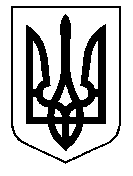 ТАЛЬНІВСЬКА РАЙОННА РАДАЧеркаськоїобластіР  І  Ш  Е  Н  Н  Я_____________                                                                                        №          /VII	Відповідно до пунктів16 та 28 статті 43, статті 59 Закону України „Про місцеве самоврядування в Україні“, заслухавши інформацію районної державної адміністрації про стан виконання Програми соціально-економічного та культурного розвитку Тальнівського району за 2019 рік та врахувавши висновки постійних комісій районної ради відповідно профільних повноважень, районна рада ВИРІШИЛА:1. Інформацію районної державної адміністрації  про виконання Програми соціально-економічного та культурного розвитку Тальнівського району  за  2019 рік  взяти до відома (додається).2. Районній державній адміністрації відповідно до делегованих повноважень забезпечити виконання завдань та  заходів, передбачених Програмою соціально - економічного та культурного розвитку району на 2020 рік,  налагодження чіткої роботи усіх підрозділів органів виконавчої влади  та  органів  місцевого самоврядування для забезпечення ефективного виконання фінансових, трудових та природних ресурсів на виконання всіх заходів передбачених Програмою.3. Контроль за виконанням рішення покласти на постійні комісії районної ради відповідно профільних повноважень.Голова районної ради						Валентина ЛЮБОМСЬКА				„Про хід виконання Програми соціально - економічного та культурного розвитку Тальнівського району за 2019 рік“Діяльність Тальнівської районної влади протягом 2019 року була направлена на запровадження принципів прозорості та відкритості в управлінні районом, посилення позитивних тенденцій в усіх сферах районної економіки, здійснення модернізації інфраструктури та запровадження заходів з енергозбереження і підтримки малозахищених верств населення району.Демографічна ситуація.Згідно статистичних даних чисельність наявного  населення  Тальнівського  району  станом на 01.01.2020 року становить 31874 особи (в т.ч. кількість  населення  Тальнівської ОТГ-  15479 осіб), що менше проти 1 січня  минулого року на -261 осіб. За одинадцять місяців у районі зареєстровано новонароджених 198, смертей  582 , природне скорочення 384 особи.  За січень – листопад 2019 року загальне скорочення населення у районі становить 608 осіб, в тому числі природній приріст (скорочення) становить мінус 357 особи, міграційний рух – мінус 251 осіб.Промисловість.	В загальному по Тальнівському району, згідно статистичних  даних   обсяг реалізованої промислової продукції (товарів, послуг) промисловими підприємствами у фактичних цінах  за січень-жовтень  2019 року  складає 132,0 млн. грн.Нині в Тальнівському районі  зареєстровано 9  промислових  підприємств  основного  кола 7 з яких проводить свою діяльність на території Тальнівської ОТГ це такі як: ТОВ „Тальнівський  щебеневий  завод“, ТОВ „Тальнівський  завод „Мінводи“, ТОВ „КХП Талне“, філія ДП „Укрветсанзавод“, ДП ТРК „Влад“,ТОВ Панда „Тальнівський цукровий завод“,  „Хлібокомбінат  Тальнівського  РАЙСТ“) також ТОВ „Мошурівський  консервний  завод“ який працює на території Мошурівської с/ради та ТОВ „Мовер Міл“ що працює на території Кривоколінської сільської ради .Крім вказаних підприємств виробництвом в районі займаються фізичні особи  підприємці району, основна частина яких працює на території ОТГ це такі  як: ФОП Лавріненко  (хліб  та  хлібобулочні  вироби),СФГ „Дружба“ (хліб, хлібобулочні  вироби, ковбасні вироби, соки, молочна лінія), ФОП Назаренко (олія  соняшникова ТМ „Трипільський  скарб“), ФОП  Горбач (виробництво тирси  гранульованої, меблів), ФОП Карбовський (виробництво плитки та блоків. За межами громади успішно працює ФОП Рудий (Мошурівська пекарня).В зв’язку із реорганізацією органів статистики статистичні дані за січень грудень 2019 року відсутні. В майбутньому районна державна адміністрація докладу всіх зусиль , щоб проінформувати вас по питаннях статистичної звітності.За даними митних декларацій обсяг експорту товарів у районі за І півріччя 2019 року становив 3 839,4 тис.дол. США в порівнянні із відповідним періодом минулого року це більше на 2050,3 тис.дол.США.Інвестиційна діяльністьЗгідно статистичних  даних за січень-червень 2019 рік  підприємствами району освоєно  79,7 млн. грн. капітальних інвестицій, що на 1,0 млн. грн. більше до аналогічного періоду минулого року. На одного мешканця району припадає 2476 грн. капітальних інвестицій, це більше проти 2018 року на 98 грн..За видами активів Основним джерелом капітальних інвестицій є власні кошти підприємств та організацій. Основна частка інвестицій району припадає на придбання с/г техніки, придбання  обладнання  та  інвентарю, ремонт  інвентарю,  виробничих  та  адмінбудівель. Згідно оперативних даних за 2019 рік  господарства  району закупили сільськогосподарської техніки та обладнання на суму   33,7 млн. грн., що більше в порівнянні з минулим роком на 13,6 млн.грн.На сьогодні питання активізації інвестиційних процесів є актуальним для більшості областей України, тож Тальнівський район не є винятком. 	Щоквартально відділом економіки, інвестицій та житлово – комунального господарства  управління АПЕР оновлюлася інформація щодо інвестиційних можливостей району це бази  вільних  земельних  ділянок („greenfield“) („грінфілд“)  і  приміщень  („brownfield“) („браунфілд“) району, які  можуть  пропонуватись  інвесторам. На сайті районної державної адміністрації в розділі „Управління агропромислового та економічного розвитку“  підрозділ  „Економіка“ висвітлено оновлену базу даних станом на 1 жовтня 2019 року, відповідні  анкети розміщено  на  Черкаському  інвестиційному  порталі та направлено на Мінрегіон необхідну інформацію щодо інвестиційних проектів, що можуть бути реалізовані на території Тальнівського району.Мале і середнє підприємництвоСтаном на 31 грудня  2019 року на обліку перебуває  1027 СПД – фізичних осіб (із них 1026 здійснюють діяльність) та 639 СГД – юридичних осіб - платників за основним місцем обліку (із них здійснюють діяльність 570).	Відповідно до рішення районної ради від 21.12.2018 № 30-1/VI „Про Програму соціально-економічного та культурного розвитку на 2019 рік“ передбачалося  виділити  кошти  в  сумі  20,0 тис. грн.  на  фінансово-кредитну  підтримку  суб’єктів малого  та  середнього  бізнесу  під  реалізацію бізнес-проектів. Також, затверджено розпорядження від 17.05.2018 №109  „Про затвердження  порядку проведення конкурсу на право отримання коштів для здійснення підприємницької діяльності через Регіональний фонд підтримки підприємництва по Черкаській області“ з метою надання фінансової підтримки суб’єктам малого і середнього підприємництва виробничої, сільськогосподарської та  інноваційної сфери, здійснюється шляхом проведення конкурсу бізнес-планів. В квітні 2019 року на сайті та в соціальній мережі  Facebook Тальнівської райдержадміністрації висвітлено  оголошення про проведення конкурсу бізнес-планів суб’єктів малого та середнього підприємництва проте, бажаючих взяти участь в конкурсі не було.Тальнівською районною державною адміністрацією   організовано та проведено семінар  для підприємців щодо актуальних питань  ведення бізнесу, зокрема скасування мораторію на перевірки, роз’яснення змін законодавства у сфері охорони праці, податків, а також  інструментів  для розвитку  бізнесу за участю з Черкаською  міською профспілковою   організацією Черкаської обласної профспілки “Солідарність”.Крім того, організувалися зустрічі  представників Черкаського обласного управління АТ „Ощадбанк“ із суб’єктами малого та середнього бізнесу по питанню кредитування фізичних осіб підприємців  –  „кредити для бізнесу“ та кредитування сільськогосподарських виробників за підтримки державних програм. Транспортна інфраструктураЩорічно, Черкаською обласною державною адміністрацією проводиться збір пропозицій від районних державних адміністрацій щодо першочергового ремонту комунальних автомобільних доріг та автомобільних доріг загального користування місцевого значення. Згідно поданих пропозицій формуються та затверджуються розпорядженням обласної державної адміністрації переліки першочергового ремонту. Станом на 01.01.2020р . на території Тальнівського району за поданням Тальнівської районної державної адміністрації ,згідно пропозицій органів місцевого самоврядування, Державним підприємством „Служба автомобільних доріг у Черкаській області“(далі-Служба) проведено тендерні процедури по наступних об’єктах:Всі ремонтні роботи повністю виконано.Виконавець робіт, згідно проведених тендерних процедур ,товариство з обмеженою відповідальністю „Уманьдоррембуд“(далі-ТОВ„Уманьдоррембуд“).Технічний нагляд за якістю проведення ремонтних робіт, що проводяться за кошти Державного дорожнього фонду, на автомобільних дорогах комунальної власності, загального користування місцевого значення Тальнівського району здійснює інженер з технічного нагляду Служби, а саме - Кравченко Сергій Володимирович.Додатково на 2019 рік було заплановано  виділення коштів сільськими радами для проведення ремонтних робіт та утримання комунальних доріг на суму 3,2 млн. грн. Фактично виконані роботи на суму 1,7 млн. грн., значні суми бюджетних коштів використали: с. Білашки - 159,0 тис. грн., с. Лоташеве - 116,0 тис. грн., с. Романівка - 287 тис. грн., Криві Коліна - 826 тис. грн. Замовником робіт виступали сільські ради, контроль за якістю виконання робіт здійснювали замовники.Згідно субвенцій сільськими радами районному бюджету для проведення ремонтних робіт автомобільних доріг загального користування місцевого значення проведено роботи з поточного дрібного ремонту у наступних населених пунктах: с. Глибочок - 100 тис. грн., с. Лісове - 15 тис. грн. Заплановано виконання робіт у с. Лоташеве на суму 30 тис. грн. Замовником робіт, згідно розпорядження Черкаської обласної державної адміністрації від 15.01.2018 № 4 „Про делегування районним державним адміністраціям Черкаської області функцій замовника при здійсненні закупівель робіт та послуг із поточного дрібного ремонту та експлуатаційного утримання автомобільних доріг загального користування місцевого значення в межах Черкаської області“ виступила Тальнівська районна державна адміністрація. Виконавцем, згідно тендерних допорогових закупівель, визначено філію „Тальнівський райавтодор “ДП „Черкаський облавтодор“ ДАК „Автомобільні дороги України“. Гарантійні зобов’язання, згідно договору, становлять 1 рік з моменту підписання акту виконаних робіт. Контроль за якістю виконання, згідно договорів, надає фізична особа-підприємець „Коба Федір Григорович“ відповідно до кваліфікаційного сертифіката інженера технічного нагляду ІІ категорії. Відповідно до проведених тендерних процедур Державним підприємством „Служба місцевих автомобільних доріг у Черкаській області“ по об’єкту „Експлуатаційне утримання автомобільних доріг загального користування місцевого значення та штучних споруд на них по Тальнівському району Черкаської області (зимове утримання)“ на суму 2,394 млн. грн. переможцем визначено Дочірнє підприємство „Черкаський облавтодор“ відкритого акціонерного товариства „Державна акціонерна компанія “Автомобільні дороги України“. Договір між даними структурами підписано від 13.02.2019 № 144 згідно якого „Черкаський облавтодор“ зобов’язується виконувати послуги з розчищення снігових заметів, посипання фрикційними матеріалами та ямкового ремонту. Договір діє по 31.12.2019 але в будь-якому випадку до повного виконання Сторонами своїх зобов'язань. З метою належного утримання автомобільних доріг загального користування місцевого значення розпорядженням Тальнівської районної державної адміністрації від 12.08.2019 № 149 затверджено план заходів з організації підготовки автомобільних доріг загального користування місцевого значення в межах Тальнівського району до роботи в осінньо-зимово-весняний період 2019–2020 років. Додатково управлінням агропромислового та економічного розвитку районної державної адміністрації (далі - Управління) направлено лист від 23.09.2019 № 637/01-9 щодо передбачення у районному бюджеті 200 тис. грн. на випадок попередження виникнення надзвичайної ситуації у період проведення тендерних процедур Службою з утримання, включаючи зимове, автомобільних доріг загального користування місцевого значення на 2020 рік у Тальнівському районі.	Бюджетна політикаДоходи загального та спеціального фондів бюджету району без урахування  міжбюджетних трансфертів виконані в сумі 99 080,7 тис.грн. при планових показниках з урахуванням змін 105 084,0 тис.грн., що становить 94,3 відс. За підсумками звітного періоду не забезпечили виконання завдань за доходами загального фонду 2 місцевих бюджети, недоотримано 4 131,3 тис.грн. Для фінансування видатків на надання субвенції з місцевого бюджету на надання пільг та житлових субсидій населенню на оплату електроенергії, природного газу, послуг тепло -, водопостачання і водовідведення, квартирної плати (утримання будинків і споруд та прибудинкових територій), управління багатоквартирним будинком, поводження з побутовими відходами (вивезення побутових відходів) та вивезення рідких нечистот, внесків за встановлення, обслуговування та заміну вузлів комерційного обліку води та теплової енергії, абонентського обслуговування для споживачів комунальних послуг, що надаються у багатоквартирних будинках за індивідуальними договорами за рахунок відповідної субвенції з державного бюджету надійшло субвенції в сумі 35930,0 тис. грн., що становить 98,9 відс. річних, уточнених планових призначень, в порівнянні з минулим роком менше на 65840,7 тис. грн На кінець року відсутня  кредиторська заборгованість по даних виплатах.Для фінансування витрат на надання пільг та житлових субсидій населенню на придбання твердого та рідкого пічного побутового палива і скрапленого газу за рахунок відповідної субвенції з державного бюджету виділена субвенція з місцевого бюджету в сумі 2312,4 тис. грн., в порівнянні з 2018 роком менше на 1251,9 тис. грн.. На кінець року відсутня  кредиторська заборгованість по даних виплатах.Для виплати субвенції з місцевого бюджету на виплату допомоги сім'ям з дітьми, малозабезпеченим сім'ям, особам, які не мають права на пенсію, особам з інвалідністю, дітям з інвалідністю, тимчасової державної допомоги дітям, тимчасової державної соціальної допомоги непрацюючій особі, яка досягла загального пенсійного віку, але не набула права на пенсійну виплату, допомоги по догляду за особами з інвалідністю I чи II групи внаслідок психічного розладу, компенсаційної виплати непрацюючій працездатній особі, яка доглядає за особою з інвалідністю І групи, а також за особою, яка досягла 80-річного віку за рахунок відповідної субвенції з державного бюджету виділена субвенція з державного бюджету в сумі 46584,2 тис. грн. (82,5 відсотка),  що більше від виплат 2018 року на 736,7 тис. грн., або 1,6 відс.  Субвенція з місцевого бюджету на виплату державної соціальної допомоги на дітей-сиріт та дітей, позбавлених батьківського піклування, грошового забезпечення батькам-вихователям і прийомним батькам за надання соціальних послуг у дитячих будинках сімейного типу та прийомних сім'ях за принципом „гроші ходять за дитиною“, оплату послуг із здійснення патронату над дитиною та виплату соціальної допомоги на утримання дитини в сім'ї патронатного вихователя, підтримку малих групових будинків за рахунок відповідної субвенції з державного бюджету - за минулий рік проведено виплат у сумі 1183,6 тис. грн., проти 2018 року більше на 175,5 тис. грн..              До державного бюджету повернуто :- 105226.51 грн. - залишок коштів субвенції з державного бюджету місцевим бюджетам на надання пільг та житлових субсидій населенню на оплату електроенергії, природного газу, послуг тепло - , водопостачання та водовідведення, квартирної плати, (утримання будинків і споруд та при будинкових територій) вивезення побутового сміття та рідких нечистот;- 1908.42 грн. – залишок коштів субвенції з місцевого бюджету на надання пільг та житлових субсидій населенню на придбання твердого та рідкого пічного побутового палива і скрапленого газу за рахунок відповідної субвенції з державного бюджету;- 6739.09 грн. - залишок коштів cубвенції з місцевого бюджету на виплату допомоги сім'ям з дітьми, малозабезпеченим сім'ям, особам, які не мають права на пенсію, особам з інвалідністю, дітям з інвалідністю, тимчасової державної допомоги дітям, тимчасової державної соціальної допомоги непрацюючій особі, яка досягла загального пенсійного віку, але не набула права на пенсійну виплату, допомоги по догляду за особами з інвалідністю I чи II групи внаслідок психічного розладу, компенсаційної виплати непрацюючій працездатній особі, яка доглядає за особою з інвалідністю І групи, а також за особою, яка досягла 80-річного віку за рахунок відповідної субвенції з державного бюджету;- 0,69 грн. - залишок коштів субвенції з місцевого бюджету на виплату державної соціальної допомоги на дітей-сиріт та дітей, позбавлених батьківського піклування, грошового забезпечення батькам-вихователям і прийомним батькам за надання соціальних послуг у дитячих будинках сімейного типу та прийомних сім'ях за принципом «гроші ходять за дитиною», оплату послуг із здійснення патронату над дитиною та виплату соціальної допомоги на утримання дитини в сім'ї патронатного вихователя, підтримку малих групових будинків за рахунок відповідної субвенції з державного бюджету. За 2019 рік на фінансування коштів бюджету розвитку передбачено у бюджеті 11 301,4 тис.грн. З них субвенцій з державного бюджету – 1 032,0 тис.грн., субвенцій з інших місцевих бюджетів – 7 196,7 тис.грн. та власних коштів бюджету – 3 072,7 тис.грн. Найбільше коштів виділено по галузях: „Будівництво та регіональний розвиток“ - 10,5%, „Транспорт та транспортна інфраструктура, дорожнє господарство“ - 5,5%, „Освіта“ - 37,1%, „Житлово-комунальне господарство“ - 15,4%. Касові видатки склали – 10 462,2 тис.грн. Затверджені завдання з доходів до загального фонду місцевих бюджетів району  2019 рік виконано на 97,8 відс., недоотримано надходження в сумі 4 131,3 тис.грн.  Забезпечено приріст з надходжень на 9,7 відс., з них  податку на доходи фізичних осіб на 8,0 відс. (+3 029,7тис.грн.).  Одним з головних чинників впливу на стан надходжень  є легалізація ринку найманої праці та своєчасно і в повному обсязі сплата податку на доходи фізичних осіб. Протягом  звітного періоду в районі проведено 16 засідань комісії районної державної адміністрації з  питань протидії корупції, детінізації виплати заробітної плати На засіданнях комісії з початку року заслухано 93 керівника підприємств та підприємців. За результатами проведеної роботи  до бюджетів усіх рівнів додатково надійшло 160,0 тис.грн. податку на доходи фізичних осіб.Місцеві бюджети району отримали 196,3 тис.грн. від орендної плати за використання комунального майна, що на 9,4 тис.грн. (5 відс.) більше ніж за аналогічний період минулого року. У зв’язку із відсутністю коштів станом на 1.01.2020 року кредиторська заборгованість термін сплати якої не настав по виплаті заробітної плати склала –  965,1 тис.грн. в т.ч. по галузі «Освіта» 965,1 тис.грн., та оплата послуг по енергоносіях – 434,6 тис.грн. з них по галузі «Освіта» - 434,6 тис.грн в т.ч.: послуги теплопостачання – 434,6 тис.грн.За 12 місяців 2019 року на соціально економічний розвиток по районних програмах кошти не виділялися.Кількісні та якісні критерії ефективності реалізації заходів:                                      ( без отг)Податкова політика              Для забезпечення умов соціально-економічного зростання району  Тальнівським відділенням Звенигородської ОДПІ виконуються поставлені завдання по виконанню бюджетних призначень з доходів державного та місцевих бюджетів, забезпечується темп росту надходжень до бюджетів усіх рівнів, проводиться робота по покращенню податкового сервісу,  стягнення податкового боргу. За 2019 рік мобілізовано до зведеного бюджету                                                                                                                                                                                                                                                                                                                                                                                                                                                                309885,5 тис. грн., у т.ч. до загального фонду державного бюджету 123370,8 тис. грн., до місцевих бюджетів усіх рівнів 186514,7 тис.грн.              По Тальнівській громаді при доведених завданнях Мінфіну в сумі 85704,4 тис. грн., надходження до місцевого бюджету становлять 83475,9 тис. грн.,  або 97,4 відс.              По Тальнівському району доведені завдання в сумі 104787,5 тис. грн.,  при надходженнях  в сумі 103038,8 тис. грн. або 98,3 відс.   Платежами, що формують місцевий бюджет є  податок з доходів  фізичних осіб,  плата за землю та єдиний податок.Податок на доходи фізичних осіб Доведені до виконання (відповідно до розрахунків Мінфіну) показники  надходжень за 2019 рік по податку з доходів фізичних осіб, затверджені рішеннями органів місцевого самоврядування (район та громада)  виконано із слідуючими показниками:             Працівниками ГУ ДПС та Тальнівської ДПІ  Звенигородського управління,  у рамках проведення операції «Урожай-2019» проводяться спільні заходи по легалізації заробітних плат, по декларуванню громадянами доходів отриманих у 2018 році.             А саме, за січень-грудень 2019 року виявлено та зареєстровано найманих працівників всього 710 осіб, в результаті  чого легалізовано доходу 2294,0 тис.грн., додаткові надходження ПДФО складають 412,92 тис.грн., військового збору 34,41 тис. грн. та ЄСВ  в сумі 504,68 тис. грн.              Проведено 516 протокольні бесіди з питань збільшення виплат заробітної плати, в результаті яких збільшено фонду оплати праці  в розмірі 1275,0 тис. грн., додаткових надходжень по ПДФО в сумі 229,53 тис. грн., військового збору 19,12 тис. грн та ЄСВ в сумі 280,5 тис. грн.         У 2019 році підготовлено та направлено 221 запрошення громадянам району  для подачі декларації про отримані доходи у 2018 році (спадщина, даровизна та інше)),  направлено 25 сільським радам та 1 громаді списки власників с/г техніки для подачі ними декларації про доходи.          Начальником Тальнівської ДПІ  Звенигородського відділення ГУ ДПС у Черкаській  області проведено зустрічі та бесіди  з жителями, сільськими радами Тальнівського району по питанню подання декларації про доходи, Методиці визначення доходу від обробітку паю одноосібно та сплаті податків від доходів отриманих власниками с/г техніки.           Станом на 31.12.2019 року доведені показники по декларуванню громадян виконані на 106 %, при доведених планових показниках 1005 декларацій залучено до декларування 1065 громадян. Загальна сума задекларованого доходу становить 25720,8 тис. грн., ПДФО – 2580,9 тис. грн., військовий збір – 392,5 тис. грн. З них:- від одноосібників Тальнівського району отримано та опрацьовано 895 декларацій (при плані 888 декларацій) про майновий стан та доходи за 2018 рік. Загальна сума задекларованого  доходу складає 5514,7 тис. грн., ПДФО – 995,7 тис. грн., військовий – 82,6 тис. грн. Залучено до оподаткування власників с/г техніки  189 осіб (трактори) та 25 осіб (комбайни) при доведених показниках 189 і 21 відповідно. Задекларовано доходів власниками с/г техніки на суму 12812,8 тис. грн., з них  власники тракторів – 2310,7 тис. грн. та власники комбайнів – 10502,1 тис. грн.                      Плата за землю та орендна плата  з юридичних осіб            Станом на 31.12.2019 року на обліку в ДПІ перебуває 165 платників плати за землю та 260 платників орендної плати. Із них користуються пільгами 46 платників земельного податку.  Середньомісячні  нарахування складають 2498,5 тис. грн.,  середньомісячні  надходження – 2769,3 тис. грн.            Для мобілізації надходжень до місцевого бюджету земельного податку  та орендної плати за землю проведено 536 камеральних перевірок  розрахунків земельного податку та орендної плати за землю державної і комунальної власності. Плата за землю та орендна плата  за землю з фізичних осіб             Станом на 01.12.2019 року  в  Тальнівському районі та Тальнівській  ОТГ  обліковано 36295 громадян землевласників та землекористувачів. Із них 10385 платників земельного податку, 5640 платників орендної плати  за землю та 156 СПД платників орендної плати, решта платників звільнені від оподаткування згідно з чинним законодавством.              Нарахування по громадянах проводяться відповідно до списків землекористувачів органів місцевого самоврядування по строку 29.08.2019 року, тому кількість землевласників кожного року змінюється. По СПД нарахування проводиться згідно розрахунку щомісячно.Акцизний податок з роздрібного продажу підакцизних товарівСтаном на 01.12.2019 року по Тальнівській ДПІ обліковується 79 платників акцизного податку в т.ч.: 70 фізичних  та 13 юридичних осіб.                                        Єдиний податокПлатниками єдиного податку є юридичні, фізичні особи та сільськогосподарські товаровиробники, що обрали спрощену систему обліку.Станом на 01.12.2019 року  на  обліку в Тальнівській ДПІ рахується  48 платників єдиного податку – юридичних осіб.         Єдиний податок з сільськогосподарських товаровиробників,  у яких частка сільськогосподарського товаровиробництва за попередній податковий (звітний) рік дорівнює або перевищує 75 відсотків сплачують 137 платників:          Станом на 31.12.2019 року на обліку в Тальнівській ДПІ перебуває 927 СПД - фізичних осіб платників єдиного податку .Обслуговування  платників  податків              Для забезпечення умов соціально-економічного зростання району  Тальнівським відділенням Звенигородської ОДПІ виконуються поставлені завдання по виконанню бюджетних призначень з доходів державного та місцевих бюджетів, забезпечується темп росту надходжень до бюджетів усіх рівнів, проводиться робота по покращенню податкового сервісу,  стягнення податкового боргу. Станом на 31 грудня  2019 року на обліку в Тальнівській ДПІ  перебуває  1027 СПД – фізичних осіб (із них 1026 здійснюють діяльність) та 639 СГД – юридичних осіб - платників за основним місцем обліку (із них здійснюють діяльність 570). За 2019 рік мобілізовано до зведеного бюджету                                                                                                                                                                                                                                                                                                                                                                                                                                                                309885,5 тис. грн., у т.ч. до загального фонду державного бюджету 123370,8 тис. грн., до місцевих бюджетів усіх рівнів 186514,7 тис.грн.              По Тальнівській громаді при доведених завданнях Мінфіну в сумі 85704,4 тис. грн., надходження до місцевого бюджету становлять 83475,9 тис. грн.,  або 97,4 відс.              По Тальнівському району доведені завдання в сумі 104787,5 тис. грн.,  при надходженнях  в сумі 103038,8 тис. грн. або 98,3 відс.Праця  та соціальна  підтримка  населення. Згідно з даними статистики середньомісячна заробітна плата за ІІІ квартал 2019   року становить 7595 грн. У порівнянні з 2018 роком вона зросла на 1109 грн. Заробітна плата зростає, але разом з тим становить 82,9% середньообласної (9156 грн.).станом на 01.01.2020 року в 173 підприємствах, установах, організаціях Тальнівського району укладено колективні договори, що складає 92 % від загальної кількості.Впродовж 2019 року управлінням соціального захисту населення Тальнівської  райдержадміністрації зареєстровано 16 колективних договорів. 	Відділом соціальних допомог в 2019 році за єдиним зверненням прийнято та опрацьовано 5228 заяв (10118 заяв за відповідний період 2018 року). 	З питань призначення державних допомог надійшло 2398  звернень (2674 за відповідний період 2018 року), а саме:- допомога при народженні дитини – 194 особи (267 за відповідний період 2018 року);- допомога в зв’язку з вагітністю та пологами – 126 осіб (165 – за відповідний період 2018 року);- допомога на дітей, які перебувають під опікою чи піклуванням – 43 особи       (44 за відповідний період 2018 року);- державна соціальна допомога малозабезпеченим сім’ям – 590 осіб (773 за відповідний період 2018року);- допомога на догляд за особою з інвалідністю  І чи ІІ групи внаслідок психічного розладу – 75 осіб (82 за відповідний період 2018 року);- державна соціальна допомога особам з інвалідністю з дитинства та дітям з інвалідністю – 85 осіб (70 за відповідний період 2018 року);- допомога на дітей одиноким матерям – 950 осіб (1058 за відповідний період 2018 року);- допомога на дітей по втраті годувальника - 4 особи (4 за відповідний період 2018 року);- тимчасова державна допомога дітям, батьки яких ухиляються від сплати аліментів – 35осіб (68 за відповідний період 2018 року);- державна соціальна допомога особам, які не мають права на пенсію – 37 осіб (53 за відповідний період 2018 року);- державна соціальна допомога на дітей-сиріт та дітей, позбавлених батьківського піклування - прийнято 1 особа (7 за відповідний період 2018 року);- компенсаційна виплата за надання соціальних послуг – 60 осіб (77 за відповідний період 2018 року);- компенсаційна виплата особі,  яка здійснює догляд за інвалідом 1групи, або особою яка досягла 80 років – 4 особи (6 за відповідний період 2018 року);- надання послуги з догляду за дитиною до 3-х років "муніципальна няня" -  3 особи (0 за відповідний період 2018 року);- допомога на дітей, які виховуються в багатодітних сім’ях – 191 особа ( 0 за відповідний період 2018 року).       Для  виплати  вищезазначених допомог жителям району  виділено      48 146,7  тис. грн. (47162,2 тис. грн. за відповідний період 2018 року), з них:- допомога при народженні дитини – 10 853,9  тис. грн. (13 593,0 тис. грн. за відповідний період 2018 року)- допомога в зв’язку з вагітністю та пологами – 344,7 тис. грн. (338,2 тис. грн.  за відповідний період 2018 року)- допомога на дітей, які перебувають під опікою чи піклуванням – 1 981,1 тис. грн. (1 799,4 тис. грн.  за відповідний період 2018 року)- державна соціальна допомога малозабезпеченим сім’ям – 7 144,4 тис. грн. (8 414,0 тис. грн. за відповідний період 2018 року)- допомога на догляд за особою з інвалідністю  І чи ІІ групи внаслідок психічного розладу – 837,7 тис. грн. (829,3 тис. грн. за відповідний період 2018 року)- державна соціальна допомога особам з інвалідністю з дитинства та дітям з інвалідністю – 9 134,5 тис. грн. (8 507,6 тис. грн. за відповідний період 2018 року)- допомога на дітей одиноким матерям – 10 119,7 тис. грн. (9 896,6 тис. грн. за відповідний період 2018 року)- державна соціальна допомога на дітей-сиріт та дітей, позбавлених батьківського піклування –  1183,6 тис. грн. (1 008,1 тис. грн.  за відповідний період 2018 року)- тимчасова державна допомога дітям, батьки яких ухиляються від сплати аліментів – 157,5 тис. грн. (222,3 тис. грн. за відповідний період 2018 року)- державна  соціальна допомога особам, які не мають права на пенсію – 2 659,3 тис. грн. (2 213,5 тис. грн. за відповідний період 2018 року)- компенсаційна виплата непрацюючій працездатній особі , яка доглядає за особою , що досягла 80-річного віку – 14,2 тис. грн. (15,2 тис. грн. за відповідний період 2018 року)- тимчасова державна соціальна допомога непрацюючій особі , яка досягла загального пенсійного віку – 27,9 тис. грн.  (18,5 тис. грн. за відповідний період 2018 року)- компенсаційна виплата за надання соціальних послуг – 379,0 тис. грн.   (306,6 тис. грн. за відповідний період 2018 року)- допомога на дітей ,які виховуються у багатодітних сім’ях – 3 296,3 тис. грн. (0 тис. грн. за відповідний період 2018 року)- відшкодування послуг з догляду за дитиною до трьох років „муніципальна няня“ - 13,0 тис. грн. (0 тис. грн. за відповідний період 2018 року).У 2019 році  житлову субсидію отримали 5493 домоволодіння на суму 64 187,53 тис. грн. (8884 домоволодіння на суму 71 784,8 тис. грн. за відповідний період 2018 року). Спеціалістами відділу персоніфікованого обліку отримувачів пільг станом на 01.02.2020 року до Єдиного державного автоматизованого реєстру пільговиків внесено: ветеранів війни – 1100 осіб, ветеранів праці –3084 особи, пенсіонерів за віком – 8058 осіб, потерпілих внаслідок аварії на ЧАЕС – 3126 осіб, дітей війни – 3012 осіб, ветеранів військової служби та органів внутрішніх справ – 50 осіб, реабілітованих – 3 особи, жертв нацистських переслідувань – 2 особи, інших категорій – 3658 осіб. Впродовж  2019 року пільгами на житлово-комунальні послуги скористалися 3012 родин. Загальна сума виплат склала 10 604,8 тис. грн.( 8 813,2 тис. грн. за відповідний період 2018 року).Компенсацію на тверде паливо та скраплений газ отримали 289 родин на суму 538,2 тис. грн. ( 557,4 тис. грн. за відповідний період 2018 року).	З початку 2019 року ПАТ „Тальнівське АТП-17137” перевезено пільгових категорій громадян на суму 1 562,8 тис. грн. (1 479,3 тис.грн. за відповідний період 2018 року). Заборгованість станом  на 01.01.2020 року складає 561,9 тис грн.( в тому числі 349,9 тис. грн. станом на 01.01.2016 року за рахунок державного бюджету, та 212,00 тис. грн. поточна заборгованість за рахунок районного бюджету ). Впродовж поточного року на облік взято 14 осіб (у 2018 році - 30), які перемістилися із зони проведення антитерористичної операції на сході України та тимчасово окупованої території АР Крим. Всього на обліку перебувають 178 осіб (у 2018 році - 175). Щомісячну адресну допомогу внутрішньо переміщеним особам, для покриття витрат на проживання, в тому числі на оплату житлово-комунальних послуг призначено 46 сім’ям на загальну суму 949,5 тис. грн. (981,9 тис. грн. за відповідний період 2018 року).Компенсаційні виплати на продукти харчування отримали 750 громадян, які постраждали внаслідок Чорнобильської катастрофи, на загальну суму  3548,3  тис. грн. (3355,8 тис. грн. за відповідний період 2018 року), 803 особам виплачено щорічну допомогу на оздоровлення, сума якої склала  133,8 тис. грн. (106,0 тис. грн. за відповідний період 2018 року).На обліку для забезпечення в 2019 році санаторно-курортним лікуванням перебували 156 осіб, віднесених до 1 категорії постраждалих внаслідок Чорнобильської катастрофи. Для оздоровлення вказаної категорії громадян було передбачено кошти з державного бюджету в сумі 756,3 тис. грн., що становить 65% від потреби, для оздоровлення лише 101 особи із 156. Впродовж 2019 року санаторно-курортним лікуванням забезпечено 102 постраждалих внаслідок Чорнобильської катастрофи 1 категорії на загальну суму 763,7 тис. грн. (в тому числі 101 особа за рахунок коштів державного бюджету та 1 за рахунок коштів місцевого бюджету)(75 осіб на суму 511,3 тис. грн. за 2018 рік. з державного бюджету)У 2019 році в управлінні соціального захисту населення в черзі для забезпечення санаторно-курортним лікуванням перебувало 147 осіб з інвалідністю загального захворювання та з дитинства, ветеранів війни в т.ч учасників бойових дій з числа АТО.  Міською радою на зазначені цілі виділено 73 тис.грн., що дало змогу оздоровити 10 осіб зазначеної категорії. Крім того із районного бюджету виділено 51,1 тис.грн., що дало можливість  забезпечити оздоровчими послугами 6 осіб з інвалідністю та 1 особу постраждалу внаслідок  Чорнобильської катастрофи. За рахунок державного бюджету оздоровлено в санаторних закладах України  25 осіб з інвалідністю на загальну суму 316,6 тис.грн.    Впродовж 2019 року з районного бюджету одноразову матеріальну допомогу отримали 53 особи на суму 91,3 тис. грн. За рахунок коштів державного бюджету зазначену допомогу отримали 12 малозабезпечених пенсіонерів та осіб з інвалідністю  на суму 12,3 тис.грн. (30 осіб на суму    21,7 тис. грн. за 2018 рік)Регулювання ринку праці, зайнятість населення.Впродовж 2019 року послугами Тальнівської районної філії Черкаського обласного центру зайнятості скористалися 3338 громадян, що становить 97,6% в порівнянні до відповідного періоду минулого року.  Впродовж 4-х кварталів 2019 року до районної філії звернулося  2835 осіб з  питань  щодо сприянням у працевлаштуванні, що на 251 особу більше, ніж у відповідному періоді минулого року.Станом на 01.01.2020 року на обліку в Тальнівській філії перебувають на обліку 657 безробітних, з них допомогу по безробіттю отримують 600 осіб. Із загальної чисельності незайнятого населення, що перебуває на обліку:292 - жінки, 173– молодь до 35 років,470 – сільські жителі. Із загальної кількості, особи, які мають додаткові гарантії у сприянні працевлаштуванню станом на 01.01.2020 р. – 118, в тому числі:особи з інвалідністю – 45;учасники АТО та ООС – 29;З початку року:- працевлаштовані 1309  громадян, в тому числі безробітних - 693  осіб ( 52,9 %          від загальної кількості працевлаштованих).професійну перепідготовку за направленням районної філії пройшли             224 безробітних;у громадських та інших роботах тимчасового характеру взяли участь відповідно 100 та 370 безробітних;від 253 роботодавців району надійшли 1532 вакансій;рівень працевлаштування безробітних у грудні становить 1,3 %.З метою зниження рівня безробіття серед населення Тальнівською районною філією надаються профорієнтаційні, консультаційні послуги, здійснюється навчання за професіями, орієнтованими на підприємництво. Впродовж 12 місяців  2019 року проведено 7 семінарів «Як розпочати свій бізнес», 7 засіданнь клубу «Територія успіху» учасниками  яких стали 103 безробітних осіб. До послуг клієнтів  в центрі зайнятості також продовжує свою роботу  «Бізнес-пункт» та інформаційні куточки «Як розпочато власну справу» та «Зелений туризм». Шляхом одноразової виплати допомоги по безробіттю для організації підприємницької діяльності та самостійній зайнятості населення відкрила власну справу одна особа з числа безробітних. Проводиться адресна робота з роботодавцями щодо легалізації зайнятості населення. Так, за звітний період проведено 48 семінарів з роботодавцями за різною тематикою, в тому числі 1 семінар  щодо подолання незадекларованої праці за участю головного Державного інспектора Управління  Держпраці в Черкаській області. Опубліковано 140 статей та оголошень в районних газетах та інтернет-виданнях (сайт обласного центру зайнятості, Тальнівської райдержадміністрації, Тальнівської міської ради) на сторінках Facebook 195.Впродовж зазначеного періоду шляхом компенсації витрат у розмірі єдиного внеску на створені нові робочі місця для осіб, які працевлаштовані за направленням центру зайнятості, працевлаштовані 21 безробітних, в тому числі на нові робочі місця в  пріоритетних видах економічної діяльності:ФОП БЕРЕЗА РУСЛАН ОЛЕКСІЙОВИЧ – 4,ФОП МОЧАЛКА МИКОЛА ГРИГОРОВИЧ – 2,ФОП КАЛІНІЧЕНКО ВІКТОР МИКОЛАЙОВИЧ – 3.ФОП Славна Тетяна Анатоліївна – 5.ФОП Отрох Олена Вікторівна - 1ФОП Пелих В.А.- 3.ФОП Мороз Т.Г. -1,ФОП САВЧЕНКО КАТЕРИНА ЮРІЇВНА – 1,ФОП НІЦЕЛЬ АЛЬОНА В'ЯЧЕСЛАВІВНА - 1Сільське  господарствоРослинництво		Загальна площа Тальнівського району становить 91679 га, в тому числі площа сільськогосподарських угідь 75243 га, з них ріллі 70162 га ( 57485,0  га знаходиться у використанні сільськогосподарських підприємств, 12677,0 га - фермери та населення).	 Важливим фактором виконання програми соціально-економічного розвитку було виконання поставлених перед сільськогосподарськими виробниками завдань, а саме: зібрати зернових та зернобобових культур 179,6 тис т, в тому числі озимої пшениці  40,0 тис т, ярих  зернових  133,3 тис т , в тому числі кукурудзи 115,5 тис тДля отримання даного врожаю було створено необхідні умови: внесено 3020 т мінеральних добрив у діючій речовині, проведено хімічні обробітки для боротьби із шкідниками та хворобами.Станом на 01.01.2020 року маємо такі показники:Соняшнику обмолочено 14500 га, намолочено 55100т, урожайність 38,0 ц/га,(мин.рік 32,1 ц/га), сої  обмолочено 5800 т, намолочено 14500 т, урожайність 25,, ц/га (мин рік 27,7)Кукурудзи обмолочено 17500га , намолочено 152,3 т, урожайність 87 ц/га (мин. рік 95 ц/га).  По всіх категоріях господарств в районі зібраноовочів з площі 600 га,валовий збір  6876 т, урожайність 125,0 ц/га, картоплі викопано з площі 1850 га, накопано 22220 т, урожайність 120,0 ц/га.Овочівництвом в районі  займаються такі господарства: ФГ“Обрій”, ФГ“Зоря”, СФГ“Арні”, СФГ“Промінь.	Садівництвом займаються СФГ“Дружба” ( 15 га яблунь) та ФГ“Фенікс М” (39,01 га яблунь), також ФГ “Фенікс -М” займається вирощуванням малини та смородини.	У 2019 році закладено сінажу 4818 т, сіна заготовлено 1200  т, силосу 13953 т.Підготовлено ґрунт під посів озимих на площі 16900 га, виорано на зяб 25600  га.Посушлива осінь не дала сільгосптоваровиробникам провести посів в оптимальні строки, але разом з тим посів провели якісним насінням з внесенням мінеральних добрив.      Посівна в районі розпочалась 23.07.2019  з посіву озимого ріпаку.Посіяно 930 га озимого ріпаку, озимої пшениці посіяно 9420 га, озимого ячменю 810, озимого жита 44 га.На виконання програми “ Родючість 2017-2020” в кінці 2018 року проведено відбір проби ґрунтів для подальшого агрохімічного обстеження ґрунту   на площі близько  7,0 тис га, а саме у філіях СТОВ А/Ф  “Корсунь”  близько 4,0 тис. га, ФГ “Джерело Г” -1,3 тис га, ТОВ НВФ “Урожай” А/Ф “Нива” – 1,7 тис га, Роботи по агрохімічному обстеженню ґрунтів виконуються згідно “Методики проведення агрохімічної паспортизації земель сільськогосподарського призначення”, У 2019 році проведено відбір проби ґрунтів для подальшого агрохімічного обстеження ґрунту   на площі 4 794 га у ТОВ “Промінь А А”. Всього за 2018 - 2019 рр проведено відбір проби ґрунтів для подальшого агрохімічного обстеження ґрунту   на площі близько 12 тис. га.Довідково: для покращення родючості ґрунту сільгосптоваровиробниками району  внесено органічні добрива 57,4 тис. тонн, використано нетоварної частини врожаю для поповнення органічних речовин ґрунту 47,8 тис. тонн.	ТваринництвоПріоритетними напрямками розвитку галузі тваринництва є технічне переоснащення та нарощування виробництва продукції тваринництва на промисловій основі  високої якості.Для підвищення ефективності та нарощування об’ємів виробництва в районі проводиться реконструкція тваринницьких ферм та здійснюється ряд інвестиційних проектів (ПП „Сяйво“, СФГ „Агра“, ПП „Зеленьківське“,ФГ „Фенікс-М“ та ін..)За січень - листопад 2019 року сільськогосподарськими підприємствами району вироблено 7677 т. молока( у 2018 році 8365,0 т.)Одержано приросту  в живій вазі 813,2т (менше до відповідного періоду 2018 року на 5,8 т. Станом  на  01.12.2019   року  в   сільськогосподарських  підприємствах налічувалося 4368 гол. ВРХ, 1561 гол. корів.Станом на 01.12.2019 року налічувалося 3707 гол. свиней, що на 472 гол. менше до попереднього року.	Велике значення має державна підтримка розвитку тваринництва в особистих селянських господарствах, держава надає дотацію фізичним особам за утримання ідентифікованого та зареєстрованого в установленому порядку молодняка  ВРХ до 13-ти місячного віку 2500грн /гол. 	217 фізичних осіб , які утримували 493 голови молодняку великої рогатої худоби у 2019 році отримали 675,5 тис.грн. державної дотації.     Крім того в районі діє „Програма розвитку молочного скотарства особистих селянських господарств Тальнівського району на 2011-2020 роки “ Всього за період дії Програмою охоплено 31 родину ( 8 голів нетелів закуплено за рахунок коштів районного бюджету, 23 голови передано по виконанню зобов’язань).            Житлово-комунальне господарствоОсновним завданням по даному напрямку - це підвищення рівня забезпечення населення, що проживає на території Тальнівського району житлово-комунальними послугами належного рівня і якості.По даному напрямку органами місцевого самоврядування використано всього 1786,873 тис. грн., в тому числі:- для благоустрою території сіл та забезпечення утримання в належному стані кладовищ, місць для відпочинку та інших об’єктів спрямовано 744,277 тис. грн.;-  для забезпечення послуг по вуличному освітленню використано 622,296 тис. грн.;- для утримання сільських сміттєзвалищ використано – 138,4 тис. грн.;- для належного водопостачання потрачено 281,9 тис. грн. коштів сільських бюджетів.Для підвищення конкурентоспроможності регіону на коригування  (оновлення) містобудівної документації топографічної підоснови, схеми планування території та генеральних планів населених пунктів району у 2019 році. сільськими радами на це використано 858,176 тис. грн., так станом на 1 січня 2020 року виготовлені Генплани: с. Білашки, с-ще Левада, с. Романівка, с-ще. Шалаське, с. Криві Коліна, с-ще Чеснопіль, с-ще Добрянка, с-ще Нов. Павлівка, с. Майданець, с. Нов. Майданецьке, с.Мошурів, с. Онопріївка, с-ще. Павлівка Друга, с-ще. Кобиляки, с. Павлівка І, с. Кобринове, с-ще Гуляйка, с.Лоташеве с-ще Піщана.Забезпечення рівного доступу населення району до отримання якісної освіти.У 2019 році індивідуальне навчання  організовано для  5  учнів ( у 2018 р. – 9 учнів),  5  учнів навчаються   у інклюзивних класах  (у 2018 р. – 3 учнів). Запровадження профільного та поглибленого навчання у старшій школі забезпечує створення рівного доступу до якісної освіти школярам різних категорій у відповідності до їх нахилів та потреб. Поглиблене вивчення окремих предметів запроваджено лише у  3  закладах освіти (Кривоколінський НВК, Майданецька ЗОШ І – ІІІ ст., Мошурівська  ЗОШ І – ІІІ ст.), де навчаються  84 учні (6 класів), що на 21 учень  більше від  2018 – 2019 н.р. (у 2018 р. - 63 учнів (5 класів)  у 3 навчальних закладах). Поглиблено  вивчається   українська мова, математика. Профільне  навчання організовано у  7 закладах загальної середньої освіти за 3 напрямами (природничо-математичний, філологічний, технологічний),  охоплено 80 (100 %) учнів  (у 2018 р. -  97 учнів у 7 закладах із 9-ти)/ На базі 3-х закладів освіти (Кривоколінський НВК, Майданецька ЗОШ     І – ІІІ ст., Мошурівська ЗОШ І – ІІІ ст.) продовжують працювати експериментальні майданчики.	Найбільш вагомий показник результативності роботи освітянської галузі – це результати зовнішнього незалежного оцінювання та державної підсумкової атестації. 	Середній бал району  у 2019 р. за 200 бальною шкалою – 101,2,  за 12-ти бальною – 5,5 (у 2018 р. -  відповідно 123,8, 6,3).  На  превеликий жаль, 16 учнів (36 %)  (у 2018 р. – 18 учнів, 30 %) випускників не змогли подолати поріг тестування.	 За результатами ДПА  знову не підтвердили свої знання  претенденти на золоті та срібні медалі (Мошурівська ЗОШ І – ІІІ ст. - 2). У 2018 – 2019  навчальному році заклади освіти  району закінчило 150 випускників. З них: 44 – 11-ти кл. та 106 – 9-ти кл. 5 випускників  9 класу отримали свідоцтва з відзнакою. (У 2017 – 2018  навчальному році навчальні заклади району закінчили 217  випускники. З них:  61  – 11-ти кл. та 156 – 9-ти кл. 6 випускників  9 класу отримали свідоцтва з відзнакою.)У районі  продовжує працює  комунальний заклад «Тальнівський районний центр науково – технічної творчості дітей та учнівської молоді Тальнівської  районної ради Черкаської області», в якому у 52 гуртках задіяно 706 дітей шкільного віку (відсоток охоплення – 55,2 % ). У 2018 році працювало 52 гуртки, в яких було задіяно 762 дітей шкільного віку (відсоток охоплення – 55,5 % ).  	  Супровід дітей з особливими освітніми потребами здійснює в районі комунальна установа "Інклюзивно - ресурсний центр" Тальнівської районної ради.                 	Впродовж  2018 - 2019 навчального року корекційно – розвиткові заняття, консультативну роботу з батьками, вчителями, обстеження дітей працівники Центру проводили у переважній більшості з виїздом у заклади освіти. У 2019 році оглянуто 168 дітей, з них з проблемами мовлення - 140  та 28 – з вадами слуху, опорно – рухової системи.	У 2019 - 2020 навчальному році спланована та проводиться  корекційна робота із  45 дітьми з порушеннями мовлення та 14 дітьми із особливими освітніми потребами.Створення  оптимальної мережі  закладів загальної середньої освіти району та покращення їх матеріально-технічної бази.У 2019 – 2020 навчальному році функціонує   12  закладів дошкільної освіти  та 11 дошкільних підрозділів у складі навчально-виховних комплексів (у 2018 – 2019 н.р. – 9 – ЗДО та 15 дошкільних підрозділів у складі НВК).    Дошкільною  освітою охоплено 437 (у 2018 р. -  475  ) дітей дошкільного віку від 3 до 6 років, що становить 100 % від загальної кількості дітей району та 123 ( у 2018 р. – 127) дітей п’ятирічного віку (100 %). Діє  20 (у 2018 р. - 23) закладів загальної середньої освіти,  у яких навчається  1280  учнів (у 2018 р. - 1325) , у тому числі 10 шкіл, 10  навчально-виховних комплексів (продовжував не працювати шкільний підрозділ  Шаулиського НВК). Проводились  заходи щодо оптимізації закладів освіти. Реорганізовано 2 заклади освіти шляхом пониження ступеня (Білашківська ЗОШ  І – ІІ ст., Колодистенський НВК), проведено реорганізацію 3-х закладів шляхом приєднання до інших закладів освіти (Кобриновогребельський НВК, Заліський НВК, Лащівський НВК), 1 закладу освіти понижено ступінь та змінено власника (Романівська початкова школа). У 2018 р. реорганізовано лише 1 заклад освіти шляхом пониження ступеня (Лащівський НВК).Крім того, проведено  засідання конкурсної комісії щодо визначення опорних закладів району. Відповідно до рішення комісії не визначено переможців,  а базові заклади, до яких підвозитимуться учні, реорганізованих шкіл.У 2019 р.:проведено поточні ремонти у закладах освіти району;у Папужинському НВК виконано роботи по капітальному ремонту підлоги спортивної зали та замінено циркуляційний насос на газовій теплогенераторній;у Кривоколінському НВК виконано оздоблювальні роботи фасаду приміщення закладу та частковий ремонт відмостки, придбано та замінено глибинний насос;виконано ремонтні роботи приміщення 1, 4 класів у  Піщанському НВК та приміщень дошкільного підрозділу; у Білашківській ЗОШ І – ІІ ступенів виконано роботи по переоснащенню майстерні під спортивну кімнату з капітальним ремонтом підлоги та частковим ремонтом системи опалення;у Потаському НВК виконано частковий ремонт покрівлі приміщення закладу з заміною крокв та 10 азбоцементних листів;  замінено 3 віконних блоки в їдальні Лісівської ЗОШ І – ІІІ ступенів та 8 віконних блоків у приміщенні Кобринівського НВК; у Глибочківському НВК облаштовано близько 120 п.м. відмостки біля приміщення закладу; у всіх закладах освіти створено середовища відповідно до вимог НУШ; виконано поточні ремонти обладнання на 19 котельнях та газових теплогенераторних;виконано технічне переоснащення вузлів обліку природного газу модемним зв’язком  на 3 об'єктах;з метою економії енергоносіїв у 2-х закладах освіти проведено реконструкції приміщень (Колодистенський НВК, Корсунська ЗОШ І – ІІ ст.).Для  проведення поточних ремонтів закладів освіти у 2019 році   використано   213,26  тис. грн. - субвенції сільських рад та 209 тис. грн. спонсорських коштів.Для початкових класів у рамках реалізації концепції Нової української школи придбано:комп’ютерне обладнання - 46 одиниць (18 ноутбуків,10 мультимедійних проекторів, 13 БФП, 1 телевізор, 5 документ-камер) на суму 518090 грн.;шкільні меблі - 185 одиниць на суму 165568 грн.;дидактичні матеріали – 409 одиниць  на суму 197948 грн.Загалом, на обладнання для  перших класів витрачено 881606 грн., з них -784445 грн. – кошти державної освітньої субвенції, 97161 грн. – кошти місцевих бюджетів. У 2018 р.:Проведено ремонт системи опалення у Кривоколінському НВК, Глибочківському НВК,  водонапірної башти та глибинного насосу у Кобринівському НВК,  придбано та проведено заміну глибинного насосу у  Кривоколінському НВК,  облаштовано покрівлю з азбоцементних листів у спортивній залі  Папужинського НВК, проведено заміну даху спортивного залу Онопріївського НВК. Проведено ремонт  їдальні у Піщанському НВК та каналізаційної системи їдальні Легедзинської ЗОШ І – ІІІ ст.Проведено заміну газового котла на твердопаливний у Веселокутському НВК.Облаштовано їдальню у Вишнопільській ЗОШ І – ІІІ ст.	У 2018 році для зміцнення матеріально – технічної бази закладів освіти використано 983,7 тис. грн.У 2018 році для навчальних кабінетів шкіл району придбано 3 ноутбуки, 9 плазмових телевізорів.Для початкових класів у рамках реалізації концепції Нової української школи придбано:комп’ютерне обладнання  (9 ноутбуків, 6 планшетів, 18 мультимелійних проекторів, 15 багатофункціональних пристроїв, 9 ламінаторів, 2 інтерактивні дошки) на суму 494946 грн.;шкільні меблі (95 комплектів одномісних учнівський стіл + стілець, шафи, меблі для зони відпочинку, 16 аудиторних дошок, 2 фліпчарти) на суму 306331 грн.;дидактичні матеріали (194 набори друкованих засобів навчання, 15 об’єктів натуральних,  59 комплектів моделей і макетів, 359 приладів та інструментів, 19 комплектів музичних інструментів) на суму 727729 грн.Загалом, на обладнання для  перших класів витрачено 1млн. 529006 грн., з них 748146 грн. – кошти державної освітньої субвенції, 539294 грн. – кошти місцевих бюджетів.Показники  діяльності галузі освіта:* у розрізі ЗЗСО:2018 р.: І – ІІІ ст. - 90 учнів, І – ІІ ст. – 40 учнів, І ст. – 18 учнів;2019 р.: І – ІІІ ст. – 103 учні, І – ІІ ст. – 46 учнів, І ст. – 6 учнів;2020 р.: І – ІІІ ст. – 114 учнів, І – ІІ ст. – 55 учнів, І ст. – 15 учнів;** у розрізі ЗЗСО:2018 р.: І – ІІІ ст. - 10 учнів, І – ІІ ст. – 9 учнів, І ст. – 9 учнів;2019 р.: І – ІІІ ст. – 11 учні, І – ІІ ст. – 9 учнів, І ст. – 6 учнів;2020 р.: І – ІІІ ст. – 12 учнів, І – ІІ ст. – 8 учнів, І ст. – 8 учнів;*** - кількість комп’ютерів на 1 учня.План  соціально – економічних заходів у галузі освіта на 2020 рікПріоритетні цілі на 2020 рік:забезпечення рівного доступу населення району до отримання якісної освіти;створення оптимальної мережі  закладів загальної середньої освіти району та покращення їх матеріально-технічної бази.Основні заходи для забезпечення виконання визначених цілей:оптимізація роботи та мережі дошкільних закладів, закладів загальної середньої  освіти  району (Глибочківський, Колодистенський, Павлівський Перший, Онопріївський НВК, Зеленьківська ЗОШ І – ІІ ст., Корсунська ЗОШ І – ІІ ст.);створення належних умов для безперешкодного доступу осіб 
з обмеженими фізичними можливостями до закладів освіти;організація в сільській місцевості регулярного безоплатного підвезення до місця навчання, роботи та додому учнів і педагогічних працівників;для проведення подальшої оптимізації мережі закладів освіти придбання на умовах співфінансування з обласного та місцевих бюджетів 2 шкільних автобусів;здійснення виплати обласних стипендій переможцям ІІІ етапу Всеукраїнських учнівських олімпіад з базових дисциплін та ІІ етапу  
конкурсу-захисту науково-дослідних робіт учнів-членів Малої академії наук;створення умов для діяльності закладу освіти, як координуючого центру виховної та організаційно-методичної роботи, максимальне охоплення дітей позакласними і позашкільними заходами та гуртковою роботою;максимальне охоплення дітей віком від 3 до 5 років дошкільною освітою;продовження процесу впровадження інклюзивної освіти;організація проведення оздоровчої кампанії;оснащення закладів освіти сучасними технічними засобами навчання, в тому числі комп’ютерною технікою та підключення їх до швидкісної  мережі Інтернету;впровадження енергозберігаючих технологій у закладах освіти району (утеплення фасадів, проведення капремонтів систем опалення та  часткова заміна віконних блоків на металопластикові у 6 закладах);  національно-патріотичне виховання учнівської молоді, забезпечення соціального захисту учнів;забезпечення базових шкіл сучасними засобами навчання з природничо-математичних дисциплін на умовах співфінансування з обласного та місцевих бюджетів.Очікувані результати у 2020 році:формування всебічно розвинених громадян суспільства;охоплення різними формами дошкільної освіти до 100 % дітей віком від 3 до 6 (7) років;стовідсоткове охоплення дітей повною загальною середньою освітою;стовідсоткове підвезення учнів і вчителів до закладів освіти;максимальна комп’ютеризація  закладів освіти  та підключення їх до швидкісної мережі Інтернету;забезпечення оптимального температурного режиму у приміщеннях закладів освіти.Відповідальні за виконання:Відділ освіти Тальнівської райдержадміністрації, виконавчі комітети сільських рад.Крім того, направляємо перелік заходів соціально – економічного розвитку, які плануємо реалізувати  у 2020 р.  в галузі освіти.*** - кількість комп’ютерів на 1 учня.Розвиток  медициниНа виконання розділу 2.2. Програми соціально-економічного та культурного розвитку Тальнівського району на 2019 рік інформую:За  2019  рік   КНП  «Тальнівський  ЦПМСД»  було  здійснено  наступні  заходи  з  розвитку  центру:        Станом  на  07.02.2020 р.  лікарями  закладу заключено  25139  декларацій  з  пацієнтами,  що  становить 77,3 %  від  загальної  кількості  населення. З  квітня  2019р.  відмінено  виплату  коштів  за  пацієнтів,  які  не  заключили  декларації.        З  початку  2019  року  в  закладі  запроваджено  електронну  чергу   прийому  пацієнтів  та  виписку  електронних  рецептів  за  програмою  „Достутні  ліки“.        Відповідно  до  Наказу  МОЗ    від   06.02.2018р №178/24  та  з  метою  збалансування    доходів   і  витрат  закладу  в  2019  році   сформовано   спроможну  мережу   надання  первинної  медичної  допомоги  в  Тальнівському  районі. Процедуру  витримано  згідно  чинного  законодавства. Рішенням сесії  Тальнівської  районної  ради  від  26.04.2019р  №32-4/VII   затверджено  „Структуру  та  граничну  чисельність  КНП  „Тальнівський  ЦПМСД“  в кількості  130,0  штатних  одиниць  та  складається  з  23  ФАПів  та  7  АЗПСМ. Раніше  гранична  чисельність  закладу  становила  183,5  штатних  одиниць  та  в  структуру  входило  24  ФАПи  та  9  АЗПСМ.  Також  згідно  вимог  НСЗУ  в  закладі  змінено  систему  оплати  праці  медичних  працівників,  яку  затверджено  новим  колективним  договором.        За  відповідний  період  за  кошти  місцевого, обласного   бюджетів  та  кошти  НСЗУ  на  оснащення  матеріально-технічної  бази   згідно  примірного  табеля  оснащення  закладів  первинної  медичної  допомоги   спрямовано   всього  1 147 717,00  грн.  З  них  кошти  обласного  бюджету – 145 000,00 грн., місцевого  бюджету  - 244 308,00   та  кошти  НСЗУ – 758 409,00  грн. А  саме: Придбання  сучасного  лабораторного  обладнання  для  Тальнівської  АЗПСМ – 399 280,00 грн.; Поточний  ремонт  кабінетів  для  облаштування  лабораторії  Тальнівської  АЗПСМ – 84 764,00 грн.;Поточний  ремонт  приміщень  Тальнівської  АЗПСМ (реєстратура і  кабінети  лікарів – педіатрів  - 158 372,00 грн.Придбання  комп’ютерної  техніки – 62 850,00 грн.;Придбання  обладнання  та  меблів  -  410 500,00 грн.Встановлення  відеокамер  на  приміщення  Тальнівської  АЗПСМ –                 21 951,00 грн.;Виготовлення  інформаційних  стендів, табличок та вивісок в  Тальнівську  АЗПСМ – 10 000,00 грн.З  метою  вирішення  питання  кадрового  забезпечення  закладу  лікарями,  які  зможуть  охопити  більшу  кількість населення  деклараціями  на  даний  час  проходить  навчання  лікар  по  перекваліфікації   в  сімейного  лікаря,  який  згодом  зможе  заключати  декларації  з  пацієнтами,  що  дасть  можливість  збільшити  фінансові  надходження  закладу.	Медична допомога  населенню району надається КНП «Тальнівська ЦРЛ» з стаціонарними та поліклінічними відділеннями за 24 спеціальностями. Потужність – 182 особи в зміну.Станом на 01.01.2020 року в районі  розгорнуто 130 стаціонарних ліжок до складу яких входить:хірургічне відділення з травматологічними ліжками - 23;терапевтичне відділення з неврологічними ліжками та інфекційними палатами – 60;дитяче відділення з інфекційними ліжками – 22;гінекологічне відділення – 15;пологове відділення – 10.З 2000 року функціонує відділення анестезіології з ліжками інтенсивної терапії на 6 ліжок. Фінансування галузі	Обсяги видатків на охорону здоров’я щорічно знижується в порівнянні з ростом цін та потребами населення.	В 2019 році бюджетні призначення на утримання галузі становили 33953055 грн.               95 коп. Однак ці  кошти покривають фінансові потреби лише в межах 53 %.	Так при потребі на забезпечення медикаментами тільки пільгових категорій населення в 2019 році  потреба – 8658870 грн., виділено – 762876 грн., що дало можливість забезпечити придбання ліків для невідкладної допомоги та лабораторне обстеження, використано 509885 грн..	З метою забезпечення пільгових категорій населення зубопротезуванням в 2019 році було виділено 37600 грн., використано – 25500 грн., запротезовано 7 учасників АТО.В  2019 році  виділено субвенцію з місцевого бюджету в сумі 1525949 грн. на здійснення переданих видатків у сфері охорони здоров’я за рахунок коштів медичної субвенції для забезпечення відшкодування вартості лікарських засобів для лікування хворих на цукровий та нецукровий діабет та використано за  2019 рік – 1525622 грн. 12 коп.Проводилось фінансування таких програм:програма «Турбота» затверджена рішенням районної ради від 18.11.2014 №34-6/VІ - 2018 рік – 46600 грн., 2019 рік – 37600 грн.;обласна програма «Надання медичної допомоги хворим нефрологічного профілю на 2014-2017 роки» - 2018 рік – 527938 грн., 2019 рік - 581600 грн.районна програма розвитку паліативної допомоги на 2015-2020 роки –, 2018 рік – 109055,0 грн., 2019 рік – 168000грн., використано 162500 грн.Виконано – 46643 ліжко-днів, вартість ліжко-дня по медикаментах складає – 10,93 грн., харчування – 9,98 грн. Придбання медичного обладнання:Придбання медичного обладнання:Всього за звітний період придбано медичного обладнання на загальну  суму 328,9 грн., у т.ч.: 	- за кошти державного бюджету – 78,3 тис. грн.,	- за кошти обласного бюджету -   33,4 тис. грн., 	- за кошти місцевого бюджету -    0  тис. грн.,	- за кошти спеціального рахунку -    145,2  тис. грн.,	- за благодійні та спонсорські кошти – 72 тис.  грн.За рахунок коштів спеціального рахунку придбано:Стоматустановка – 75100 грн.Шліф машинка – 7 400 грн.Бак для рентгеноплівки – 26 500 грн.Набір інструментів (2 шт.) – 17900 грн.Шафа сухожарова – 11600 грн.Електромікромотор до стоматустановки – 6700 грн. За благодійні та спонсорські кошти:Безтіньова лампа – 72,0 тис. грн..За кошти обласного бюджету:Дерматоскоп – 33,4 тис. грн..За кошти державного бюджету:аудіометр – 64350 грн.;мікроскоп монокулярний – 13950 грн..  3. Придбання комп’ютерного об’єднання на загальну суму 397 тис. грн., у тому числі:- за кошти державного бюджету - 0 тис. грн.,- за кошти обласного бюджету -   0 тис. грн., - за кошти місцевого бюджету -    232,0  тис. грн.,- за благодійні та спонсорські кошти – 0 тис.  грн.          - за кошти спеціального рахунку (власні кошти) -    165,0  тис. грн..За рахунок коштів місцевого бюджету  придбано:персональних комп’ютерів – 20 шт., на суму – 190000 грн.;принтери – 17 шт., на суму – 42000 грн.;джерело безперебійного живлення – 4 шт., на суму – 4000 грн.;За рахунок коштів спеціального рахунку (власні кошти):персональні комп’ютери – 15 шт. , на суму – 75000 грн.;сервер – 1 шт., на суму – 18000 грн.;джерело безперебійного живлення – 1 шт., на суму – 14000 грн.;     -        мережеве обладнання на суму – 58000 грн.Виконано капітальних і поточних ремонтів на загальну суму 1083,2 тис. грн., у тому числі: 	- капітальні ремонти - на суму 813,8 тис. грн. 	- поточні ремонти  - на суму 269,4 тис. грн.  Капітальний ремонт - за рахунок державного бюджету  проведено  ремонт КНП «Тальнівська ЦРЛ» – заміна віконних та дверних блоків на суму – 813,8 тис. грн.. Поточний ремонт – за кошти спеціального рахунку:  клініко-діагностична лабораторія на суму – 53,4 тис. грн., облаштування пандуса біля приміщення аптеки – 15,0 тис. грн., поточний ремонт аудіометричного кабінету – 32,0 тис. грн.За кошти районного бюджету  було проведено ремонт покрівлі на пральні – 28,5 тис. грн. та поточний ремонт санітарної кімнати поліклінічного відділення – 36,0 тис. грн. За рахунок спонсорської допомоги поточний ремонт педіатричного відділення – 100,0 тис. грн..Кількісні та якісні критерії ефективності реалізації заходів за  2018 та 2019Інформаціяпро виконання переліку заходів соціально-економічного та культурного розвитку Тальнівського району, які планується профінансувати у 2019 роціРозвиток культуриЗ метою виконання завдань Програми соціально-економічного та культурного розвитку Тальнівського району (далі – Програма)  впродовж   2019 року у галузі культури, повідомляю, що станом на 31.12.2019 року в районі діє  55 закладів культури, зокрема:  Тальнівський районний будинок культури,  міський клуб, 28 сільських  клубних закладів та 25 бібліотек. Впродовж  звітного періоду  на утримання галузі проведено видатків в сумі 8319,1 тис. грн., з них видатки на заробітну плату з нарахуваннями становлять   6464,1 тис.грн., на оплату комунальних послуг та енергоносіїв – 546,2 тис.грн., інші  – 1308,8  тис.грн., в тому числі для районного будинку культури за  2019 рік було виділено з районного бюджету: - 46 тис. грн. – святкові заходи, концерти, послуги автотранспорту для поїздок колективів на конкурси, фестивалі огляди;;- 10 тис. грн. – ремонт входу підвалу;- 3 тис. грн. – ремонт частини даху після буревію.За  2019 рік  в  клубних закладах району  створено та активно займаються культурною діяльністю 144 аматорських формувань (1142 учасників) в тому числі: 72 вокально-хорових, 14 музично-інструментальних, 16 театральних, 32 хореографічних, 6 фольклорних, 2 кіно- та фотомистецтва, 2 любительські об’єднання, з них 13 колективів носять почесне звання «народний» та 1 колектив – звання «зразковий». Впродовж 2019 року в закладаз культури  проведено 1977 культурно-мистецьких заходів,  в яких взяли участь  107 354 глядача. Аматорські творчі колективи та окремі виконавці закладів культури району   впродовж року були  активними учасниками всеукраїнських, обласних фестивалів та конкурсів,  спільно із сільськими головами, за сприяння керівників сільськогосподарських підприємств району, депутатів обласної та  районної ради організовано участь:- жительки с.Білашки Побережник Н.В. ( ІІ місце у номінації «дорослі») та  жительки с. Майданецьке Іващенко І. О. у обласному конкурсі  читців «Тарасова вершина» (05.03.2019 р.), присвяченому 205-й річниці від дня народження Т. Г. Шевченка;-  Тальнівської районної студії по сучасній хореографії та фітнесу «Енергія» (керівник І.Присяжнюк) в обласному  огляді колективів хореографічного жанру, присвяченого 124-й річниці від дня народження  В.К. Авраменка на базі Звенигородського районного Будинку культури    (16. 03. 2019 р.);- зразкового хореографічного колективу «АРАБЕСК»   ( керівник Л.Бабой) в обласному  огляді колективів хореографічного жанру, присвяченого 124-й річниці від дня народження В.К. Авраменка на базі Уманського міського Будинку культури ім. Ю. Смолича  (24.03.2019 р.);-дуету Фурса В., Фурса І. в обласному мистецькому фестивалі «Садок вишневий коло хати» м. Городище (17.05.2019 р.),-   «Гарні молодички»  ( керівник Ожиндович Т.) Кобринівський СБК в обласному мистецькому святі «Вінок Кобзареві» м.Звенигородка                   (24.05.2019 р.),-«Співаночки» Мошурівського РБК (керівник Фурса В.), ансамблю ложкарів Кобринівського СБК (керівник Погорілий С.) в обласному фестивалі дитячої творчості «Джерело надії» (26.05.2019 р.) в м. Ватутіно.- «Майданчаночка» Майданецького СБК (керівник Ярмоленко Н.)  в обласному святі «Мистецька толока» в с.Берестівець Уманського району (15.06.2019 р.);- учасниці художньої самодіяльності Веселокутського СБК Остроушко Лілії  в обласному літературно-мистецькому фестивалі «Тараса пензлі оживають» (23.06.2019 р.)   в с. Шевченкове,  Звенигородського району;- колективу «СПІВАНОЧКИ» Мошурівського СБК   в обласному фестивалі патріотичної пісні «Народ мій є, народ мій завжди буде» у  м. Чигирин (14.10.2019 р.);- колективу Заліського СБК спільно із представниками Заліської громади в обласному фестивалі кулешу у м.Чигирин (14.10.2019 р.).Приємно відмітити, що народне   аматорське вокальне тріо «ДОЖНИЦЯ» Тальнівського районного будинку культури стали переможцями та  здобули обласну премію імені Порфирія Демуцького  в сумі 10 тис.грн.Крім того за 2019 рік в Тальнівському районному будинку культури організовано проведення  15 творчих звітів сільських клубних  закладів  Тальнівського району та колективи закладу  взяли участь в :-VІI Міжнародному фестивалі – конкурсі м. Київ – народний аматорський вокальний ансамбль «ДЖЕРЕЛА» ІІ місце;ІІ Всеукраїнському фестивалі - конкурсі вокально – хорового мистецтва «Квітнева феєрія - 2019» м. Умань – народний аматорський вокальний ансамбль «ДЖЕРЕЛА» І місце ;ХIV міжобласному мистецько – екологічному конкурсі фестивалі «Мости над Россю» м. Городище – народний аматорський вокальний ансамбль «ДЖЕРЕЛА» ІІІ місце ;    -  1 місце в 11 міжнародному  конкурсі «Квітуча Україна» м. Умань – учасниця вокально – інструментальної студії «ВолоДар» Діана Погосян ;     -  2 місце в 11 міжнародному  конкурсі «Квітуча Україна» м. Умань – учасниця вокально – інструментальної студії «ВолоДар» Загородня Валентина;     -  3 місце в 11 міжнародному  конкурсі «Квітуча Україна» м. Умань – учасниця вокально – інструментальної студії «ВолоДар» Швед Вероніка;     -    обласне фольклорне свято «Ой, ти, Трійце, зелен-свято» с. Голов’ятине, Смілянського району – народний аматорський фольклорно-обрядовий колектив «ОРІЯНИ»;обласне літературно-мистецьке свято «Садок вишневий коло хати» м.Городище – народний аматорський вокальний ансамбль «ДЖЕРЕЛА»;Всеукраїнський фестиваль патріотичної та козацької творчості «А ми за волю…» ім. Миколи Моцика м. Корсунь – Шевченкове – народний аматорський жіночий ансамбль «ТАЛЬНІВЧАНКИ»;обласний фестиваль дитячої творчості «Джерело надії» м. Ватутіне – зразкова аматорська вокально-хорова студія «СВЯТО»;І регіональний  тур обласного мистецького свята «Мистецька толока» с.Берестівець Паланської ОТГ - народний аматорський вокальний ансамбль «ДЖЕРЕЛА», народний аматорський жіночий ансамбль «ТАЛЬНІВЧАНКИ»;обласне свято вокально – хорового мистецтва на честь П.Д. Демуцького «Хто співає, той щасливий» м.Умань – народне аматорське вокальне тріо «ДОЖНИЦЯ»;-  концерт присвячений 50-ти річчю народного аматорського жіночого ансамблю «ТАЛЬНІВЧАНКИ»;–Всеукраїнський конкурс «Мамо рідна, ти моя молитва»;- проект «Армія з народом», виступ зразкового аматорського  духового оркестру ЗСУ м. Київ;- 2 вистави Черкаського обласного драматичного театру;- концерт присвячений 15-ти річчю народного аматорського вокального тріо «ДОЖНИЦЯ»;- концерт заслуженої артистки України Руслани Лоцман;- концерт театру пісні «Джерела»;- обласне свято духової музики, м. Сміла – народний аматорський духовий оркестр «СУРМИ ТАЛЬНІВЩИНИ»- християнський фестиваль церкви «Перемога»;- обласний молодіжний фестиваль патріотичної пісні «Народ мій є, народ мій завжди буде» м. Чигирин - зразкова аматорська вокально-хорова студія  «СВЯТО» та народний аматорський вокальний ансамбль «ДЖЕРЕЛА»;          -  1 місце в 12 міжнародному  конкурсі «Квітуча Україна» м. Умань – учасниця вокально – інструментальної студії «ВолоДар» Діана Погосян ;      - ХІІІ Міжнародний конкурс «Україна єднає світ» м. Київ – народний аматорський жіночий ансамбль «ТАЛЬНІВЧАНКИ» Гран-прі;1 місце народного аматорського ансамблю народної пісні «ОРДАНА» в ІХ Всеукраїнському фестивалі-конкурсі колективів народного хорового співу імені Порфирія Демуцького м. Київ;Народні колективи «Ордана», «Джерела», «Дожниця», Сурми Тальнівщини» РБК  успішно представили свої концертні програми в с. Майданецьке.,  с. Вишнопіль, с. Глибочок,  с. Лісове, с. Тальянки, с.Поташ.Одним із наймасштабніших заходів звітного періоду був Всеукраїнський  фестиваль – конкурс «Мамо рідна, ти моя молитва», який  проводиться на Тальнівщині впродовж 17 років, починаючи з 2002 року у другу неділю травня. Крім того, працівниками  закладів культури району проведено: урочистості до Дня Соборності України, Дня Героїв Небесної Сотні, Міжнародного жіночого дня, Дня пам’яті та примирення і Дня перемоги над нацизмом у Другій світовій війні, Дня вшанування учасників ліквідації наслідків аварії на Чорнобильській АЕС, Дня скорботи і вшанування пам’яті жертв війни в Україні, Дня Конституції України, Дня незалежності України, Дня Захисника України.Впродовж   2019 року сільські публічні бібліотеки Тальнівського району спрямовували свою діяльність на  якісний та  сучасний рівень обслуговування користувачів через  оперативне забезпечення жителів громад новою актуальною інформацією, періодичними виданнями,   залученням читачів різних соціальних груп, в т.ч. людей з обмеженими фізичними можливостями,  створенням  комфортних умов для надання бібліотечних послуг відвідувачам.  Впродовж звітного періоду всі бібліотеки повноцінно  працювали.  Наявна мережа бібліотечних закладів  охоплює всі населенні пункти району. Станом на 31.12.2019 року на повну ставку працюють 2 особи, на 0,75 – 7 ос., на 0,5 – 13 ос., на 0,25 – 3 особи. За звітний період  сільські бібліотеки району відвідали та отримали послуги 78 976 осіб .З метою популяризації бібліотечно-бібліографічних знань, підвищення інформаційної культури та обізнаності користувачів,  працівниками сільських бібліотек здійснювалось інформаційно-бібліографічне забезпечення культурно-мистецької галузі, навчальних закладів, управлінських структур району.   Для якісного обслуговування користувачів в  бібліотеки району впродовж звітного періоду  2019 року  надійшло 2534 документи, в тому числі 1157 книг та 1377 періодичних видань.	Формуванню позитивного іміджу бібліотек сприяє робота клубів за інтересами:- в Білашківській сільській бібліотеці – «Літературна світлиця»,- у Веселокутській СБ –  «Краєзнавець»,- у Заліській СБ – «Ми за екологію»,- в Легедзинській СБ – «Лісовичок»,- в Лоташівській СБ – «Вишиванка»- в Майданецькій СБ – «Своїми руками», «Краєзнавець».Соціокультурною діяльністю бібліотек є морально-патріотичне, естетичне  виховання жителів громад. Значна увага приділяється  знаменним та ювілейним датам українських світових та краєзнавчих  письменників,  їх творчості і літературній діяльності. Активно відзначаються  загальнодержавні та народні свята. В ході реалізації  «Програми підтримки  книговидання місцевих авторів та   популяризації української книги в Тальнівському    районі  на 2017-2020 роки» у березні 2019 року з районного бюджету виділено кошти в сумі 7 000 грн. на видання  книги  А.Поліщука «Над Україною сія Кобзар», презентація якої відбулася 29.03.2019 року за участю бібліотекарів закладів культури та освіти району та 7 000 грн. на придбання книги Заслуженого працівника культури України О.І.Сошинського «Дорога до парку».Розвиваються партнерські зв’язки бібліотек з сільськими будинками культури, навчальними закладами, з громадськістю. З  метою максимально можливого забезпечення культурними послугами жителів району активізовано проведення заходів за участю місцевих громад. Сільські бібліотеки сьогодні є своєрідними захисниками права користувачів невеликих населених пунктів на доступ до світової інформації.  Незважаючи на цю важливу місію, сільські бібліотеки сьогодні змушені працювати над моделлю виживання, а не над моделлю розвитку. Тільки об’єднання спільних зусиль держави, органів місцевого самоврядування, територіальних громад, спонсорських організацій та працівників бібліотечних закладів зробить можливим створення нової сучасної бібліотеки. Робота закладів культури широко висвітлюється  в 	районних газетах «Колос», «Тальнівщина», на сайті Тальнівської райдержадміністрації та в соцмережі Facebook.Фізична культура та спорт      Станом на 01.01.2020 року на Тальнівщині культивується 18 видів спорту,  з яких 9 олімпійських. Найбільш розвинені і популяризовані:  вільна боротьба, бокс, футбол, волейбол, настільний теніс, легка атлетика, карате-до, змішані єдиноборства.Офіційно створених і зареєстрованих згідно чинного законодавства спортивних клубів в районі немає.Для підвищення спортивної майстерності місцевих спортсменів,  в районному календарі на 2019 рік  заплановано та проведено 57 спортивних заходів, в яких були задіяні 3091 учасник. З олімпійських видів спорту проведено 33 спортивних заходи із залученням 1898 спортсменів. З неолімпійських видів спорту в районі організовуються і проводяться змагання з гирьового спорту, східних видів одноборств, фітнесу, шахів і шашок. Для шахістів і шашкістів щорічно організовується чемпіонат району, турніри до державних свят.  Змагання зі стрільби із пневматичної зброї включені до програми районної спартакіади допризовної молоді. В спортивному залі Тальнівського будівельно - економічного коледжу працюють такі секції,  як вільна боротьба, бокс, карате–до, крос фіт. 	За підсумками районної спартакіади серед школярів з таких видів спорту як шахи, шашки, настільний теніс, волейбол, баскетбол, міні-футбол, шкільна ліга волейболу, шкільна ліга фут залу, кращих результатів досягли фізкультурні колективи Кобринівського НВК, Колодистенського НВК, Вишнопільської ЗОШ І-ІІІ ст, серед загальноосвітніх закладів І - ІІ ст.: Веселокутського  НВК, Зеленьківської, Тальянківської ЗОШ. Переможці районних змагань у 2020 році будуть представляти наш район на обласних змаганнях в січні - травні. Для учнів 5 - 6 класів сільських шкіл в травні - червні організовано проведення  змагань з футболу «Хто ти майбутній олімпієць!», «Олімпійське лелеченя». У 2019 році збірні команди району з футболу брали участь в обласних зональних змаганнях на призи Клубу «Шкіряний м’яч».10 вересня 2019 року боксери району  взяли участь у VIII всеукраїнському турнiрі з боксу серед школярiв змагались команди з 15 областей України. Спортсмени району вибороли на змаганнях такі результати: 2 – перших місця, 9 – других та 4 – третіх місця.21 вересня в Черкасах фінішував чемпіонат Черкаської області з боксу серед юніорів 2004-2005 р.н. Боксери Тальнівщини вибороли такі результати:
перше місце - Панько Роман - 75 кг., друге - Янківський Михайло - 80+ кг., трете - Лагодзя Ростислав - 52 кг.,Цимбал Олексій - 63 кг.Два боксера з Тальнівщини, Панько Роман та Янківський Михайло представили м. Тальне та Черкаську область в Одесі на Чемпіонаті України 7-13 жовтня 2019 року. З 27 листопада по 01 грудня спортсмени району взяли участь у чемпіонаті України з боксу серед жінок - молоді, юніорок та дівчат, у місці Івано-Франківськ. У чемпіонаті приймало участь  більше 200 учасниць. 7 медалей в скарбницю Черкаської області поклали і вихованки боксерського клубу „Тріумф - Спорт“ Тальнівського району. Дівчата - фіналістки виконали норматив Кандидата в Майстри Спорту. Шкільні збірні команди району приймали участь в обласних зональних змаганнях з таких видів спорту:   - волейбол (юнаки, дівчата) Кобринівський НВК, Майданецька ЗОШ;- баскетбол (юнаки, дівчата) Лісівська ЗОШ;- настільний теніс Колодистенський НВК, Тальянківська ЗОШ;- футбол (дівчата) Кобринівський НВК;- шахи (юнак, дівчина)  Колодистенський та Кривоколінський НВК;- шашки (посіли друге місце в обласній спартакіаді школярів) Кобриновогребельський НВК;У Тальнівському районі працює 19 загальноосвітніх  навчальних закладів.  З них: 6- шкіл І-ІІІ ступенів, 3- школи І-ІІ ступенів, 10 – НВК.	В школах району працює 21 учитель фізичної культури. В спортивних секціях  шкіл нараховувалося 209 дітей.         В 2018 - 2019 н.р. до спецмедгруп віднесено 206 дітей.          В 2018 - 2019 н.р. серед школярів проведено 36 районних змагань, в яких взяло участь близько 1021 учень.Для любителів фізичної культури і спорту в районі функціонують і використовуються 72 спортивних споруди і площинні майданчики,  переважна більшість  яких перебуває у власності навчальних закладів. З них: 1 стадіон на 1500 місць, що належить будівельно-економічному коледжу,  19 футбольних полів, 19 спортивних залів. Незначна частина майданчиків має асфальтне покриття, а більшість побудовані на земляній основі.Наявна матеріально – спортивна база населених пунктів використовується для навчально-тренувальної роботи та проведення внутрішніх, районних і частково обласних змагань. В 10 сільських населених пунктах започатковано проведення районних змагань з різних видів спорту, в яких беруть участь, як місцеві спортсмени так з навколишніх регіонів. Сільські голови організовують місцеві змагання для населення з метою популяризації здорового способу життя на селі. Так, традиційно в селі Веселий Кут щорічно проводиться турнір з волейболу, шашок та шахів пам‘яті місцевого героя Великої Вітчизняної війни                    С.В. Крота. В селах Романівка та Кобриново - пам‘яті воїнів – інтернаціоналістів з волейболу, шашок, шахів, настільного тенісу Василя Штурхаля,  Василя Костенка. В селах Павлівка Перша та Папуженці – пам’яті воїнів АТО Віталія Малиша та Василя Івченка з шашок, футболу.   В с. Мошурів - з боксу, с. Глибочок, с. Лоташеве, с. Майданецьке – футбол, відродилися змагання в с. Заліське з гирьового спорту. Проведено змагання ХVІ літніх сільських спортивних ігор Тальнівщини під девізом “Найспортивніше село - 2019” Змагання проходили у два етапи - попередні зональна частина та сам фінал. Упродовж трьох місяців до фінальних стартів проводилися попередні та відбіркові змагання з настільного тенісу, гирьового спорту, шахів, волейболу та міні-футболу, в яких взяли участь 250 спортсменів. Активну роботу по формуванню збірних команд та участі їх у змаганнях провели сільські голови та фізкультурні організатори. Найактивнішими були спортсмени сіл  Романівки, Поташ, Соколівочки, Кобринового, Кобринової Греблі, Майданецького, Білашок, які взяли участь майже в усіх видах спорту. Команда с. Кобриново виборола перше місце в районних змаганнях та прийняла участь в обласних змаганнях.	При формуванні районного календаря спортивно-масових заходів  передбачено проведення змагань для різних вікових груп. Крім цього, проводяться турніри, кубки, першості і чемпіонати для молоді шкільного та старшого віку з 17 видів спорту. 	За місцем роботи громадян найефективніша фізкультурно-оздоровча робота налагоджена в Тальнівському РЕМі, газокомпресорній станції, пожежній частині. Ці підприємства на своїй території мають площинні майданчики, організовують спортивні змагання серед своїх працівників та є активними учасниками в спортивних заходах району з міні-футболу, волейболу.З метою підвищення фізичної підготовки юнаків допризовного віку двічі на рік (осінь-весна) проводиться  районна спартакіада з 6-ти видів спорту (метання гранати, стрільба з пневматичної зброї, підтягування на перекладині, біг  - 100 та 1000 метрів, розбирання та збирання АКМ -47 на швидкість),  в якій беруть участь навчальні заклади району. За підсумками змагань формується збірна команда для участі в обласній спартакіаді. Даний захід допомагає проводити громадська організація «Військово-патріотичний клуб «Гайдамаки». 	 В районі проведено Спартакіаду серед держслужбовців та посадових осіб місцевого самоврядування,  в якій приймали участь 4 команди; збірна команда райдержадміністрації виборола І місце. Представник Тальнівського району Цибулько Андрій приймав участь у Всеукраїнській Спартакіаді в м. Луцьку з шахів,  де виборов 11 місце. Спортсмени старшого віку та ветерани є учасниками змагань з волейболу, настільного-тенісу, шашок, шахів і футболу. Серед шахістів 80 % учасників, яким за 50 років. Колектив ветеранів виступає у відкритому чемпіонаті міста з волейболу, а футбольна команда „Ветеран“ є учасником чемпіонату району з футболу і зимового чемпіонату з міні-футболу.	Окремих або самостійних спортивних споруд в районі немає. Наявною спортивною базою, в основному належить навчальним закладам, використовуються згідно призначення та внесені до Єдиного електронного всеукраїнського реєстру спортивних споруд.Охорона навколишнього природного середовища	Станом на 01.01.2020 року на території району обліковується 30 місць видалення твердих побутових відходів (далі – МВВ), з яких 27 паспортизовані. 	Паспорти МВВ відсутні у Корсунської, Мошурівської, Папужинської сільських рад, що свідчить про неналежне виконання вимог ст. 33 Закону України „Про відходи“, постанови Кабінету Міністрів України від 03.08.98 № 1216 „Про затвердження Порядку ведення реєстру місць видалення відходів“ (далі – Порядок).Основною проблемою є розташування сміттєзвалищ за адміністративною територією сільської ради.У Тальнівському районі для покращення екологічного стану затверджені наступні програми: Протягом 2019 року на природоохоронні заходи було заплановано використати 1527,9 тис. грн. кошті екологічного податку. Фактично використано 1177,5тис. грн., кошти використовувались на наступні потреби:Роботи, пов'язані з поліпшенням технічного стану та благоустрою водойм (с. Білашки) –62,0 тис. грн.Озеленення села (с. Глибочок) – 11,964 тис. грн.забезпечення екологічно безпечного збирання, перевезення, зберігання,утилізації, знешкодження і захоронення відходів та небезпечних хімічних речовин(Легедзине) -5,1придбання машин для збору,транспортування побутових залишків (Мошурав) -1072,6Роботи, пов’язані з утилізацією та захороненням відходів (с. Майданецьке, с. Поташ) –25,9 тис. грн.	Крім коштів екологічного податку за кошти обласного бюджету було заплановано видатки на утилізацію та захоронення непридатних для використання пестицидів у кількості 3780 кг (с. Колодисте та с. Заліське) в сумі 173,5 тис. грн. та Колодистенською сільською радою передбачено співфінансування для утилізації пестицидів у сумі 30 тис. грн.	Управлінням агропромислового та економічного розвитку Тальнівської районної державної адміністрації двічі були оголошені тендерні процедури по об’єкту „Послуги з вилучення, утилізації, знищення та знешкодження невідомих, непридатних та заборонених до використання хімічних засобів захисту рослин (відходів пестицидів)“ очікуваною вартістю 192,78 тис. грн. для реалізації 3780 кг. непридатних та заборонених до використання пестицидів, але безуспішно роботи по даному напрямку не виконані.	Програмою боротьби з амброзією полинолистою передбачено  здійснення комплексу заходів, направлених на локалізацію та ліквідацію вогнищ небезпечного карантинного бур’яну – амброзії полинолистої. Працівниками управління агропромислового та економічного  розвитку райдержадміністрації надсилались  телефонограми (21.06.2019, 09.07.2019, 21.08.2019)    керівникам сільськогосподарських підприємств,   сільським головам  про забезпечення захисту земель від амброзії полинолистої.Комісією у складі начальника управління агропромислового та економічного розвитку Захарчука В.В., головного спеціаліста відділу економіки, інвестицій та житлово-комунального господарства управління Піддубного Є.Ю., за участі представника редакції газети „Колос“ неодноразово проводились  обстеження територій населених пунктів району. Дане питання висвітлено  в засобах масової інформації (газета „Колос“ від 15.08.2019 № 33, від 29.08.2019 №35).Крім того у газеті Тальнівщина від 28.08.209 № 34 надруковано статтю“ І знову амброзія ” за підписом провідного  спеціаліста  ГУ Держпродспоживслужби  в Черкаській області Сергія Володимировияча Бойко.В ході об`їзду та обстеження  адміністративних меж населених пунктів щодо боротьби з амброзією полинолистою було складено акти, та рекомендовано сільським  головам і надалі забезпечувати знищення амброзії полинолистої на підпорядкованій сільській раді території.Також  направлено лист від 06.09.2019 № 859/01-50  на Службу автомобільних доріг в Черкаській області  щодо ліквідації амброзії полинолистої у смугах відведення автомобільної дороги Н-16 Золотоноша – Черкаси – Сміла – Умань.Рішенням Тальнівської  районної ради від 27.01.2017 №13-3/УII  затверджено  Програму з охорони і підвищення родючості грунтів Тальнівського району „Родючість  2017-2020“.Тальнівською районною державною адміністрацією направлено подання щодо віднесення до об’єктів природно-заповідного фонду Черкаської області парк-пам’ятку садово-паркового мистецтва „Сосновий ліс“ Лоташівської сільської ради питання. Рішенням сесії Черкаської обласної ради від 25.10.2019 332-41/VII, затверджено пропозицію Черкаської обласної державної адміністрації щодо оголошення даної території, об’єктом природно - заповідного фонду області, що мають природоохоронне та естетичне значення і підлягають особливій охороні.		Для підвищення рівня облаштування сільської місцевості, створення умов для культурного розвитку жителів села виготовлена проектно-кошторисна документація для будівництва центрального парку з відпочинковою зоною с. Романівка, яка включає проведення озеленення території парку багаторічними рослинами. 	Реалізовано проект „Зменшення забруднення та покращення екологічної ситуації шляхом придбання спеціалізованої комунальної техніки для КП „Темп“ Мошурівської сільської ради, Тальнівського району, загальна вартість реалізації проекту становить 1145 тис. грн., у тому числі: 895 тис. грн. - обласний бюджет, 250 тис. грн. - сільський бюджет.Адміністративні послугиСуб’єктами надання адміністративних послуг та адміністраторами постійно проводилася робота щодо покращення якості надання адміністративних послуг та виконання вимог Закону України „Про адміністративні послуги“. За 2019 рік  надано 5536 послуг, що в порівнянні з відповідним періодом минулого року більше на 1557 послуг.В  приміщені Центру було встановлено еквайринговий POS- термінал для оплати за надання платних адміністративних послуг, що дає змогу швидко та зручно сплатити адміністративний збір. Робочі місця підключено до системи електронного документообігу. Робота Центру надання адміністративних послуг Тальнівської райдержадміністрації була спрямована  на впровадження нових та прогресивних законодавчих ініціатив, забезпечення високого рівня сервісу обслуговування, шляхом дотримання стандартів надання адміністративних послуг, зменшення часових витрат на отримання послуг, створення комфортних зон для очікування.Головні проблеми соціально-економічного розвитку району у 2019 році      зростання тарифів на енергоносії, житлово-комунальні послуги;      незадовільний технічний стан об’єктів комунальної власності;     незадовільний транспортно-експлуатаційний стан доріг;     негативний стан основних демографічних показників;      недостатнє фінансування перспектив розвитку системи освіти, охорони здоров’я, культури та спорту.Про виконання  Програми соціально - економічного та культурного розвитку Тальнівського району за 2019 рік№п/пНазваоб’єктаОголошенавартістьробітСлужбою,тис.грн.Тендернавартістьробіт,тис.грн.Економіякоштів,тис.грн.ВидпроведенняпоточнихремонтнихробітО241403Тальне−Лісове–Чижівкакм9+700–км13+400 (с. Веселий Кут)2440,2652281,0159,265СереднійО241405(Тальне−КривіКоліна−Лоташеве−Пальчик)−Глибочок−Колодисте−Новоселицякм10+000–км13+500 (с. Колодисте)3416,1703193,0223,17СереднійО241121Іваньки−Мошурівкм8+000–км12+500 (с. Романівка)4886,3924299,0587,392СереднійВул.Майданецькам.Тальне1056,008864,0192,008Середнійвул.Шкільна,с.Вишнопіль292,993190,0102,993Дрібнийвул.Набережна,с.Білашки292,987229,063,987Дрібнийвул.Т.Г.Шевченка,с.Тальянки293,044182,0111,044Дрібнийвул.Незалежності,с.Майданецьке292,894257,89435Дрібнийвул.Гагаріна,с.Глибочок293,022258,02235Дрібнийвул.Центральна,с.Лащова292,995185,0107,995Дрібнийвул.Першотравнева,с.Мошурів292,988195,097,988Дрібнийвул.Закльопи,с.Поташ292,96195,097,96Дрібнийвул.Польова,с.Піщана293,002258,00235Дрібнийвул.Шевченка,с.Папужинці292,959240,052,959Дрібнийвул.Садова,с.Шаулиха292,956185,0107,956ДрібнийАвтомобільнадорогазагальногокористуваннямісцевогозначенняО241413Вишнопіль–Н-16км0+000–км1+000(с.Вишнопіль)422,574244,0178,574ДрібнийАвтомобільнадорогазагальногокористуваннямісцевогозначенняО241402/Т-24-15Тальне–Кам’янече–Нерубайка–Голованівськ–Ульянівка/–Майданецьке–Вишнопількм3+400–км4+572(с.Майданецьке)781,596699,9581,646ДрібнийАвтомобільнадорогазагальногокористуваннямісцевогозначенняС241404/Онопріївка–ПавлівкаДруга/–Заліськекм0+000–км4+822(с.Заліське)781,251731,25150ДрібнийВсього17007,05614687,1192319,937ХПоказники2018 р. факт2019 р. фактПрогноз на 2020 р2019 р. у % до 2018 р.Доходи місцевих бюджетів (без трансфертів ), тис. грн.92712,999080,798762,399,7Обсяг бюджету розвитку місцевих бюджетів, тис. грн.13000,011301,486,9Питома вага бюджету розвитку місцевих бюджетів у загальному обсязі місцевих бюджетів, %3,94,0хВидатки місцевих бюджетів – всього, тис. грн.340000,0279429,182,2у тому числі трансферти, тис. грн.255000,036452,914,3НазваЗавдання  Фактичні надходженняУ відс.(%)Сума (+);(-)Тальнівський район56172,551097,390,9-5075,2Тальнівська ОТГ51172,551980,8101,6808,3Разом :107345,00103078,196,0-4266,9НазваЗавдання  Фактичні надходженняУ відс.(%)Сума (+);(-)Тальнівський район21501,122195,2103,2694,1Тальнівська ОТГ10942,011036,6100,894,6Разом :32443,133231,8102,4788,7НазваЗавдання  Фактичні надходженняУ відс.(%)Сума (+);(-) Тальнівський район4118,004336,7105,3218,7Тальнівська ОТГ3068,63053,699,5-15,0Разом :7186,87390,3102,8203,5НазваЗавдання  Фактичні надходженняУ відс.(%)Сума (+);(-)Тальнівський район245,1256,6104,711,5Тальнівська ОТГ1961,001979,00100,918,0Разом :2206,12235,7101,329,6НазваЗавдання  Фактичні надходженняУ відс.(%)Сума (+);(-)Тальнівський район170,5189,2111,018,7Тальнівська ОТГ841,4845,9100,54,5Разом :1011,91035,1102,323,2НазваЗавдання  Фактичні надходженняУ відс.(%)Сума (+);(-)Тальнівський район16315,216911,2103,6596,00Тальнівська ОТГ2299,002330,1101,431,1Разом :18614,219241,2103,4627,0НазваЗавдання  Фактичні надходженняУ відс.(%)Сума (+);(-)Тальнівський район4328,94746,6109,6417,7Тальнівська ОТГ9196,49341,7101,6145,3Разом :13525,314088,3104,2563Культура Площа, гаВал, тУрожайність, ц/гаМинулий рік,+,- до мин рокуРанні зернові і зернобобові 1955910671454,645,2+9,4Озима пшениця128907605159,051,2+7,8Озимий ячмінь1440820857,048,0+9Озиме жито 10737535,032,0+3Яра пшениця631315550,043,0+7Ярий ячмінь40901799644,030,5+13,5горох34878022,414,5+7,9овес5314828,027,1+0,9Озимий ріпак35531183133,335,0+1,7№з/пПоказникиЗа 2018 р. (факт)За  2019 р. (факт)На 2020 р. (план)1Кількість дітей, які відвідують заклади дошкільної освіти у розрахунку на 100 місць6560602Показник охоплення дітей 3-5 років дошкільною освітою1001001003Видатки на забезпечення навчального процесу в розрахунку на 1 учня4185841744 (згідно плану)467274Кількість учнів на 1 навчальний заклад*5864645Кількість учителів на 1 навчальний заклад1212126Кількість учнів у класі**910107Кількість учнів на 1 допоміжного працівника7,48,18,48Рівень забезпечення оргтехнікою***5,14,449Видатки на обслуговування майна в розрахунку на 1 м2 площі210,6291,7366,210видатки на зміцнення матеріально-технічної бази галузі2632,21879,5 (згідно плану)549011Середня заробітна плата одного працюючого в ЗЗСО - всього в т.ч.:635558796970педперсонал73907784809912Кількість вихованців у позашкільних закладах75370670613Охоплення дітей позашкільною освітою, %56,855,256Нормативна рікПоказник за 2018 Показник за 2018 Показник за 2018 Показник за  2019 Показник за  2019 Забезпечення диспансерним наглядом вагітних (%)92,292,992,992,991,091,0Диспансерний нагляд за вагітними зменшивсяЗниження дорокової летальності від онкологічних захворювань на 1%26,0 (за рік)35,235,235,236,936,9Значно зменшився показник дорокової летальності від онкологічних захворювань.абс.числоабс.числопоказник на 10 тис. населенняабс.числопоказник на 10 тис. населенняЗахворюваність на інсульти30,7868631,510740,0Показник захворюваності на інсульти збільшився.Зниження смертності від інсультів на 2%0,6426260,9 на 1 тис. нас.250,9 на 1 тис. нас. Смертність на інсульти зменшилась.Захворюваність на інфаркт міокарду15,2333312,1259,3  Захворюваність на інфаркти зменшилась.Зниження смертності від інфарктів на 2%0,18550,240,1 на 1 тис. нас.Смертність від інфарктів збільшилась.Зниження показника захворюваності на туберкульоз на 1%5,7144,24,2123,7на 1 тис. нас.Показник захворюваності на туберкульоз зменшивсяЗниження показника смертності від туберкульозу на 1%0,110,02на 1 тис. нас.0,02на 1 тис. нас.40,1 на 1 тис. нас.Смертність від туберкульозу залишається на одному рівні№ п/пНазва заходуОбсяг фінансу-вання у2019 році, всього тис. грн.Виконання заходів за І півріччя 2019 рокуОхорона здоров’яОхорона здоров’яОхорона здоров’яОхорона здоров’яПоліклінічне відділення КНП «Тальнівська центральна районна лікарня»: Поліклінічне відділення КНП «Тальнівська ЦРЛ» – ремонт системи опалення , заміна радіаторів опалення за кошти спеціального рахунку на суму 10000 грн. в кількості 5 шт..ремонт системи опалення, заміна25Поліклінічне відділення КНП «Тальнівська ЦРЛ» – ремонт системи опалення , заміна радіаторів опалення за кошти спеціального рахунку на суму 10000 грн. в кількості 5 шт..Капітальний ремонт енергозберігаючих технологій конструкцій будівель КНП «Тальнівська центральна районна лікарня» по вул.. Небесної Сотні, 65а, м.Тальне, Тальнівського району, Черкаської області:821,7Заміна віконних блоків у відділеннях на пластикові та зовнішніх дверних блоків – всього на суму– 813,8 грн. кошти державного бюджету, всього 223 віконних блоків та 11 дверних, на суму 1489834 грн.заміна віконних блоків776,7Заміна віконних блоків у відділеннях на пластикові та зовнішніх дверних блоків – всього на суму– 813,8 грн. кошти державного бюджету, всього 223 віконних блоків та 11 дверних, на суму 1489834 грн.заміна зовнішніх дверних блоків45Заміна віконних блоків у відділеннях на пластикові та зовнішніх дверних блоків – всього на суму– 813,8 грн. кошти державного бюджету, всього 223 віконних блоків та 11 дверних, на суму 1489834 грн.Поточний ремонт приміщення їдальні педіатричного відділення КНП «Тальнівська центральна районна лікарня» 136Поточний ремонт приміщення їдальні педіатричного відділення буде зроблено при виділенні додаткових коштів  субвенції міста в сумі 136,0 тис. грн.Склади КНП «Тальнівська центральна районна лікарня»:45Склади (продуктовий та матеріальний) знаходяться в аварійному стані і потребує терміново капітального ремонту та додатково виділених коштів в сумі 45,0 тис. грн.Проведено поточний ремонт фундаментів та стін за власні кошти на суму 21 тис. грн.ремонт покрівлі7Склади (продуктовий та матеріальний) знаходяться в аварійному стані і потребує терміново капітального ремонту та додатково виділених коштів в сумі 45,0 тис. грн.Проведено поточний ремонт фундаментів та стін за власні кошти на суму 21 тис. грн.ремонт фундаментів та стін38Склади (продуктовий та матеріальний) знаходяться в аварійному стані і потребує терміново капітального ремонту та додатково виділених коштів в сумі 45,0 тис. грн.Проведено поточний ремонт фундаментів та стін за власні кошти на суму 21 тис. грн.Вогнезахист дерев’яних конструкцій покрівлі (приміщення КНП «Тальнівська центральна районна лікарня») 360Вогнезахист дерев’яних конструкцій покрівлі – при умові отримання фінансової підтримки для реалізації мікропроекту від Посольства  Німеччини  м. Київ -  всього на суму 258,2 тис. грн. :із них кошти фінансової підтримки – 250,6 тис. грн. , та кошти місцевого бюджету – 7,6 тис. грн., але даний проект конкурс не пройшов, тому подано лист-звернення №491-с від 20.06.2019 року до районної державної адміністрації щодо виділення додаткових коштів, кошти не виділено.Лабораторія КНП «Тальнівська центральна районна лікарня» (поточний ремонт)53,4Лабораторія КНП «Тальнівської ЦРЛ» – зроблено влаштування кабінету для обстеження мокотиння туберкульозних хворих, поточний ремонт стін,стелі , підлоги , капітальний ремонт водогону , заміна вентиляційної системи на суму 53400,00 гривень за кошти спеціального рахунку.Приймальне відділення КНП «Тальнівська центральна районна лікарня»(поточний ремонт площадки та козирка входу)55,5В приймальному відділенні планувалося виконання робіт за кошти спеціального рахунку у IV  кварталі 2019 року.Власних коштів на виконання даних робіт в закладі не було.Придбання програмного забезпечення для впровадження електронного реєстру пацієнтів в закладах охорони здоров’я вторинного рівня700На придбання програмного забезпечення ліцензії на МІС використано - 121 тис. грн..Придбання комп’ютерної техніки для закладів охорони здоров’я вторинного рівня450На проведення інформатизації та комп’ютеризації КНП «Тальнівська ЦРЛ» в 2019 році використано – 504 тис. грн.:- кошти державного бюджету - 0 тис. грн.,- кошти обласного бюджету -   0 тис. грн., - кошти місцевого бюджету -    300  тис. грн.,- благодійні та спонсорські кошти – 0 тис.  грн.         - кошти спеціального рахунку (власні кошти) -    204  тис. грн.. Придбання медичного обладнання (сучасний УЗД апарат) для закладів охорони здоров’я вторинного рівня950Сучасний УЗД апарат заклад отримав від районного мецената. Направлено лист № 922-с від 11.12.2019 року на райдержадміністрацію, районну раду та міську раду про виділення коштів у 2020 році на придбання   відеоендоскопічного комплексу – 1171170,00 грн.  та звернення до народного депутата України С.Нагорняка від 08.11.2019 №841-с  про сприяння у оснащенні закладу рентгенівським діагностичним комплексом. Всього по КНП «Тальнівська ЦРЛ» 4463,3Про Програму регулювання чисельності безпритульних тварин гуманними методами у Тальнівському районі на 2016 – 2020 рокиПро внесення змін до районної програми утилізації непридатних, заборонених до використання та невідомих пестицидівПро районну програму „Питна вода Тальнівщини“ на 2010-2020 рокиПро Програму боротьби з амброзією полинолистою у Тальнівському районі на 2018-2020 рокиГолова районної державної адміністраціїОлександр ЦИМБАЛНачальник відділу містобудування, архітектури, інфраструктури, енергетики та захисту довкілля райдержадміністраціїВіталій ЗАХАРЧУК